NO. 2 JOURNALof theHOUSE OF REPRESENTATIVESof theSTATE OF SOUTH CAROLINA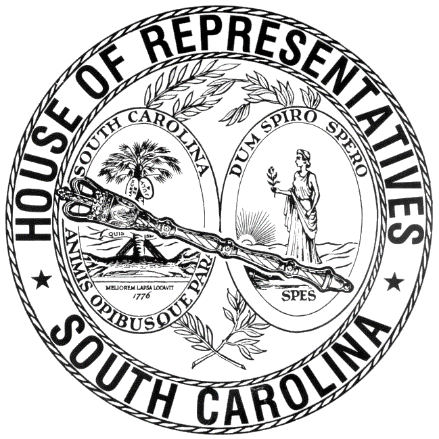 REGULAR SESSION BEGINNING TUESDAY, JANUARY 10, 2017 ________WEDNESDAY, JANUARY 10, 2018(STATEWIDE SESSION)Indicates Matter StrickenIndicates New MatterThe House assembled at 2:00 p.m.Deliberations were opened with prayer by Rev. Charles E. Seastrunk, Jr., as follows:	Our thought for today is from 2 Chronicles 29:2: “He did what was right in the sight of the Lord, just as his ancestor David had done.”	Let us pray. Lord, God, grant to these Representatives and staff the same mind and heart as Hezekiah, that they will do what is right and pleasing to you O Lord, and the people they serve. Grant them wisdom and strength to go forward with the mandate given to them as they serve the people of this State. Bless our Nation, President, State, Governor, Speaker, staff, and these Representatives as they do the work of the people. Protect our defenders of freedom and first responders as they protect us. Heal the wounds, those seen and those hidden, of our women and men as they suffer and sacrifice for our freedom. Lord, in Your mercy, hear our prayer. Amen.Pursuant to Rule 6.3, the House of Representatives was led in the Pledge of Allegiance to the Flag of the United States of America by the SPEAKER.After corrections to the Journal of the proceedings of yesterday, the SPEAKER ordered it confirmed.MOTION ADOPTEDRep. G. M. SMITH moved that when the House adjourns, it adjourn in memory of Charles Lemmon Shaw of Sumter, which was agreed to.COMMITTEE APPOINTMENTOFFICE OF THE SPEAKER OF THE HOUSE OF REPRESENTATIVESThe following was received:January 09, 2017The Honorable Marvin R. PendarvisSouth Carolina House of Representatives5088 LacKawanna BoulevardNorth Charleston, South Carolina 29405Dear Marvin:	It is with pleasure that I appoint you to serve on the Medical, Military, Public and Municipal Committee, effective immediately. I know that you will serve on this committee with honor and distinction.	I appreciate your willingness to serve in this capacity.  Please do not hesitate to contact me if I may be of assistance to you in any way.Sincerely,James H. “Jay” LucasSpeaker of the HouseReceived as information.COMMITTEE APPOINTMENTOFFICE OF THE SPEAKER OF THE HOUSE OF REPRESENTATIVESThe following was received:January 09, 2017The Honorable Rosalyn Henderson-MyersSouth Carolina House of Representatives299 South Converse StreetSpartanburg, South Carolina 29306Dear Rosalyn:	It is with pleasure that I appoint you to serve on the Medical, Military, Public and Municipal Committee, effective immediately. I know that you will serve on this committee with honor and distinction.	I appreciate your willingness to serve in this capacity.  Please do not hesitate to contact me if I may be of assistance to you in any way.Sincerely,James H. “Jay” LucasSpeaker of the HouseReceived as information.COMMITTEE APPOINTMENTOFFICE OF THE SPEAKER OF THE HOUSE OF REPRESENTATIVESThe following was received:January 09, 2017The Honorable Timothy “Tim” A. McGinnisSouth Carolina House of Representatives8476 Juxa DriveMyrtle Beach, South Carolina 29579Dear Tim:	It is with pleasure that I appoint you to serve on the Medical, Military, Public and Municipal Committee, effective immediately. I know that you will serve on this committee with honor and distinction.	I appreciate your willingness to serve in this capacity.  Please do not hesitate to contact me if I may be of assistance to you in any way.Sincerely,James H. “Jay” LucasSpeaker of the HouseReceived as information.ROLL CALLThe roll call of the House of Representatives was taken resulting as follows:Total Present--118LEAVE OF ABSENCEThe SPEAKER granted Rep. V. S. MOSS a leave of absence for the day due to medical reasons.LEAVE OF ABSENCEThe SPEAKER granted Rep. THIGPEN a leave of absence for the day due to a prior commitment.LEAVE OF ABSENCEThe SPEAKER granted Rep. YOW a leave of absence for the day due to medical reasons.LEAVE OF ABSENCEThe SPEAKER granted Rep. STRINGER a leave of absence for the day due to family medical reasons.DOCTOR OF THE DAYAnnouncement was made that Dr. Ponce DeLeon Bullard of Columbia was the Doctor of the Day for the General Assembly.CO-SPONSORS ADDED AND REMOVEDIn accordance with House Rule 5.2 below:"5.2	Every bill before presentation shall have its title endorsed; every report, its title at length; every petition, memorial, or other paper, its prayer or substance; and, in every instance, the name of the member presenting any paper shall be endorsed and the papers shall be presented by the member to the Speaker at the desk.  A member may add his name to a bill or resolution or a co-sponsor of a bill or resolution may remove his name at any time prior to the bill or resolution receiving passage on second reading.  The member or co-sponsor shall notify the Clerk of the House in writing of his desire to have his name added or removed from the bill or resolution.  The Clerk of the House shall print the member’s or co-sponsor’s written notification in the House Journal.  The removal or addition of a name does not apply to a bill or resolution sponsored by a committee.”CO-SPONSOR ADDEDCO-SPONSOR ADDEDCO-SPONSOR ADDEDCO-SPONSOR ADDEDCO-SPONSOR REMOVEDCO-SPONSOR ADDEDCO-SPONSOR ADDEDCO-SPONSOR ADDEDCO-SPONSOR ADDEDCO-SPONSOR ADDEDCO-SPONSOR ADDEDCO-SPONSOR ADDEDCO-SPONSOR ADDEDCO-SPONSOR ADDEDH. 4036--REQUESTS FOR DEBATEThe following Bill was taken up:H. 4036 -- Reps. Murphy, Arrington, Bennett, Daning, Crosby, Sottile, Cogswell, McCoy, Collins, Clary, Davis, Putnam, S. Rivers, Thayer, Erickson, Jordan, King, West and Herbkersman: A BILL TO AMEND SECTION 2-15-50, AS AMENDED, CODE OF LAWS OF SOUTH CAROLINA, 1976, RELATING TO DEFINITIONS CONCERNING THE LEGISLATIVE AUDIT COUNCIL, SO AS TO EXPAND THE DEFINITION OF "STATE AGENCIES" TO INCLUDE SCHOOL DISTRICTS.The Committee on Judiciary proposed the following Amendment No. 1 to H. 4036 (COUNCIL\SD\4036C001.NL.SD17): Amend the bill, as and if amended, page 1, beginning on line 23, by striking Section 2-15-50, as contained in SECTION 1 AND INSERTING:/	“	Section 2-15-50.	For the purpose of this chapter "state agencies" means all officers, departments, boards, commissions, institutions, universities, colleges, school districts, bodies politic and corporate of the State and any other person or any other administrative unit of state government or corporate outgrowth of state government, expending or encumbering state funds by virtue of an appropriation from the General Assembly, or handling money on behalf of the State, or holding any trust funds from any source derived, but does not mean or include counties.	For the purposes of this chapter, "audit" means a full-scope examination of and investigation into all state agency matters necessary to make a determination of:		(a)(1) whether the entity is acquiring, protecting, and using its resources, such as personnel, property, and space, economically and efficiently;			(2) the causes of inefficiencies or uneconomical practices; and			(3) whether the entity has complied with laws and regulations concerning matters of economy and efficiency; and		(b)(1) the extent to which the desired results or benefits established by the General Assembly or other authorizing body are achieved;			(2) the effectiveness of organizations, programs, activities, or functions and whether these organizations, programs, activities, or functions should be continued, revised, or eliminated; and			(3) whether the entity has complied with laws and regulations applicable to the program.	When the Legislative Audit Council is requested to conduct an audit in the manner authorized by law, the audit must be completed and copies must be furnished to the relevant parties by the conclusion of the fiscal year following the fiscal year when the request was made unless, before the deadline, the Audit Council explains in writing to the requesting parties legitimate reasons why the audit cannot be completed during this time frame.”		/Renumber sections to conform.Amend title to conform.Rep. MURPHY moved to adjourn debate on the amendment, which was agreed to.  Rep. MURPHY proposed the following Amendment No. 2 to H. 4036 (COUNCIL\SD\4036C004.NL.SD18):Amend the bill, as and if amended, by striking all after the enacting words and inserting:/	SECTION	1.	Section 1-6-10(1) of the 1976 Code is amended to read:	“(1)	‘Agency’ means an authority, board, branch, commission, committee, department, division, or other instrumentality of the executive department of state government, including administrative bodies. “Agency” includes a body corporate and politic established as an instrumentality of the State. “Agency” does not include:		(a) the judicial department of state government;		(b) quasijudicial bodies of state government;		(c) the legislative department of state government; or		(d) political subdivisions, except for school districts for purposes of financial and forensic audits as provided in Section 1-6-35.”SECTION	2.	Chapter 6, Title 1 of the 1976 Code is amended by adding:	“Section 1-6-35.	In addition to all duties, powers, and responsibilities conferred upon the State Inspector General by this chapter, the State Inspector General, for good cause shown upon request of any state or local public official or entity, may conduct financial and forensic audits of school districts, which audits must be completed and copies furnished to the relevant parties at the conclusion of the fiscal year following when the request was made, unless the State Inspector General explains in writing to the requesting parties compelling reasons why the audit cannot be completed during this time frame.”SECTION	3.	This act takes effect upon approval by the Governor./Renumber sections to conform.Amend title to conform.Rep. MURPHY explained the amendment.Reps. BAMBERG, GOVAN, BROWN, TALLON, BOWERS, PENDARVIS, BEDINGFIELD, J. E. SMITH and BANNISTER requested debate on the Bill.S. 456--ORDERED TO THIRD READINGThe following Bill was taken up:S. 456 -- Senators Grooms and Shealy: A BILL TO AMEND SECTION 56-1-50 OF THE 1976 CODE, RELATING TO BEGINNER'S PERMITS, TO PROVIDE THAT A PERSON WHO HOLDS A MOTORCYCLE BEGINNER'S PERMIT WHO HAS FAILED THE MOTORCYCLE DRIVER'S LICENSE TEST THREE OR MORE TIMES MUST SUCCESSFULLY COMPLETE A SOUTH CAROLINA TECHNICAL COLLEGE MOTORCYCLE SAFETY COURSE, OR ITS EQUIVALENT, IN LIEU OF PASSING THE MOTORCYCLE DRIVER'S LICENSE TEST, IN ORDER TO OBTAIN A MOTORCYCLE LICENSE; AND TO AMEND SECTION 56-1-770, RELATING TO POINTS REDUCED FOR COMPLETING A DEFENSIVE DRIVING COURSE, TO PROVIDE THAT ANY DRIVER WITH A CLASS M (MOTORCYCLE) ENDORSEMENT WHO HAS ACCUMULATED POINTS UNDER THE PROVISIONS OF THIS ARTICLE SHALL HAVE THE NUMBER OF HIS POINTS REDUCED BY FOUR UPON PROVING TO THE SATISFACTION OF THE DEPARTMENT OF MOTOR VEHICLES THAT HE HAS SUCCESSFULLY COMPLETED A SOUTH CAROLINA TECHNICAL COLLEGE MOTORCYCLE SAFETY COURSE OR ITS EQUIVALENT, TO PROVIDE FOR THE SPECIFICATIONS OF THE COURSE, AND TO PROVIDE THAT NO PERSON'S POINTS MAY BE REDUCED MORE THAN ONE TIME IN ANY THREE-YEAR PERIOD.Rep. HILL proposed the following Amendment No. 1 to S. 456 (COUNCIL\CZ\456C001.NBD.CZ18), which was tabled:AMEND THE BILL, AS AND IF AMENDED, BY STRIKING SECTION 1 IN ITS ENTIRETY AND INSERTING: /	SECTION	1.	Section 56-1-50 of the 1976 Code is amended by adding an appropriately lettered new section to read: 	“(    )	A person who holds a motorcycle beginner’s permit who has failed the motorcycle driver’s license test three or more times must successfully complete a South Carolina Technical College motorcycle safety course, or its equivalent, before again taking the motorcycle driver’s license test, in order to obtain a motorcycle license. All courses must be at least eight hours in length and be taught by an instructor accredited through a training program in which the procedures for accreditation are equivalent to those set forth in ‘Manual of Rules and Procedures’ published by the National Safety Council. All courses must include successful completion of an examination equivalent to the Department of Motor Vehicles motorcycle skills test. These programs are subject to Section 56-1-15.” 		/Renumber sections to conform.Amend title to conform.Rep. HILL explained the amendment.Rep. WILLIS moved to table the amendment.Rep. HILL demanded the yeas and nays which were taken, resulting as follows:Yeas 88; Nays 3 Those who voted in the affirmative are:Total--88 Those who voted in the negative are:Total--3So, the amendment was tabled.The question then recurred to the passage of the Bill.The yeas and nays were taken resulting as follows:  Yeas 106; Nays 0 Those who voted in the affirmative are:Total--106 Those who voted in the negative are:Total--0So, the Bill was read the second time and ordered to third reading.  RECORD FOR VOTINGI was temporarily out of the Chamber on constituent business during the vote on S. 456. If I had been present, I would have voted in favor of the Bill.Rep. Heather CrawfordS. 671--COMMITTEDThe following Joint Resolution was taken up:S. 671 -- Senator Leatherman: A JOINT RESOLUTION TO PROVIDE FOR THE CONTINUING AUTHORITY TO PAY THE EXPENSES OF STATE GOVERNMENT IF THE 2017-2018 FISCAL YEAR BEGINS WITHOUT A GENERAL APPROPRIATIONS ACT FOR THAT YEAR IN EFFECT, AND TO PROVIDE EXCEPTIONS.Rep. WHITE moved to commit the Joint Resolution to the Committee on Ways and Means, which was agreed to.H. 4210--RECOMMITTED  The following Concurrent Resolution was taken up:  H. 4210 -- Rep. Toole: A CONCURRENT RESOLUTION TO REQUEST THE DEPARTMENT OF TRANSPORTATION NAME THE INTERSECTION OF THE 12TH STREET EXTENSION (SC-35) AND I-77 IN CAYCE "NOEL K. YOBS INTERSECTION" AND TO ERECT APPROPRIATE MARKERS OR SIGNS AT THIS LOCATION CONTAINING THIS DESIGNATION.Rep. TOOLE moved to recommit the Concurrent Resolution to the Committee on Invitations and Memorial Resolutions, which was agreed to.MOTION PERIODThe motion period was dispensed with on motion of Rep. DELLENEY.H. 3529--DEBATE ADJOURNEDThe following Bill was taken up:H. 3529 -- Reps. Bedingfield, Sandifer, Hamilton, Forrester, Atwater, Yow, Clemmons, Crawford, Fry, Hill, Lowe, Pitts, Putnam, Anderson, Martin and G. R. Smith: A BILL TO AMEND THE CODE OF LAWS OF SOUTH CAROLINA, 1976, BY ADDING CHAPTER 77 TO TITLE 39 SO AS TO PROVIDE THAT ANY REGULATION REGARDING THE USE, DISPOSITION, SALE, OR ANY IMPOSITION OF ANY PROHIBITION, RESTRICTION, FEE IMPOSITION, OR TAXATION OF AUXILIARY CONTAINERS MUST BE DONE ONLY BY THE GENERAL ASSEMBLY, TO DEFINE AUXILIARY CONTAINER, TO PROVIDE FOR LEGISLATIVE FINDINGS, AND TO PROVIDE FOR EXCEPTIONS.Rep. SANDIFER moved to adjourn debate on the Bill until Wednesday, January 24, which was agreed to.H. 3565--DEBATE ADJOURNEDThe following Bill was taken up:H. 3565 -- Reps. Fry, Crawford, Elliott, Burns, Clemmons, Allison, Jordan, Yow, Johnson, Atwater, Duckworth, Ryhal, Loftis, Hewitt, V. S. Moss, D. C. Moss, Daning, Hardee, Felder, Erickson, Bales, Hamilton, Huggins, Putnam, Anthony, Bedingfield, West, Atkinson, Bennett, B. Newton, Lucas, Arrington, Ballentine, Chumley, Crosby, Davis, Delleney, Forrester, Gagnon, Hixon, Long, Lowe, Murphy, Pitts, Pope, S. Rivers, Sandifer, Simrill, Stringer, Taylor, Thayer, White, Bannister, Tallon, McCravy, Quinn and McEachern: A BILL TO AMEND SECTION 1-23-600, AS AMENDED, CODE OF LAWS OF SOUTH CAROLINA, 1976, RELATING TO TIMELY REQUESTS FOR CONTESTED CASE HEARINGS UNDER THE ADMINISTRATIVE PROCEDURES ACT AND RELATED PROVISIONS, SO AS TO ESTABLISH AN AUTOMATIC STAY CONCERNING LICENSE ISSUANCES, RENEWALS AND THE
LIKE, AND TO PROVIDE FOR THE CIRCUMSTANCES UNDER WHICH THE AUTOMATIC STAY MAY BE LIFTED.Rep. FRY moved to adjourn debate on the Bill until Tuesday, January 16, which was agreed to.H. 3064--DEBATE ADJOURNEDThe following Bill was taken up:H. 3064 -- Reps. Rutherford, Gilliard, Williams and Jefferson: A BILL TO AMEND THE CODE OF LAWS OF SOUTH CAROLINA, 1976, BY ADDING SECTION 40-43-185 SO AS TO PROVIDE THE BOARD OF PHARMACY SHALL ISSUE A WRITTEN PROTOCOL IN COMPLIANCE WITH WHICH PHARMACISTS, WITHOUT AN ORDER OF A PRACTITIONER, MAY PRESCRIBE AND DISPENSE HORMONAL CONTRACEPTIVE PATCHES AND SELF-ADMINISTERED ORAL HORMONAL CONTRACEPTIVES; TO PROVIDE THE BOARD ALSO SHALL ADOPT CERTAIN RULES TO ESTABLISH STANDARD PROCEDURES FOR THESE PRESCRIPTIONS AND DISPENSATIONS; AND TO PROVIDE THAT LAWS GOVERNING INSURANCE COVERAGE OF CONTRACEPTIVE DRUGS, DEVICES, PRODUCTS, AND SERVICES MUST BE CONSTRUED TO APPLY TO HORMONAL CONTRACEPTIVE PATCHES AND SELF-ADMINISTERED ORAL HORMONAL CONTRACEPTIVES PRESCRIBED AND DISPENSED PURSUANT TO THIS ACT.Rep. RUTHERFORD moved to adjourn debate on the Bill until Wednesday, January 24, which was agreed to.H. 3722--DEBATE ADJOURNEDThe following Bill was taken up:H. 3722 -- Ways and Means Committee: A BILL TO AMEND ACT 1377 OF 1968, AS AMENDED, RELATING TO THE ISSUANCE OF STATE CAPITAL IMPROVEMENT BONDS, SO AS TO AUTHORIZE ADDITIONAL PROJECTS AND CONFORM THE AGGREGATE PRINCIPAL INDEBTEDNESS AMOUNT TO THE ADDITIONAL AMOUNTS AUTHORIZED HEREBY, AND TO PROVIDE THAT THE PROVISIONS OF SECTION 2-7-105, CODE OF LAWS OF SOUTH CAROLINA, 1976, DO NOT APPLY TO THE PROVISIONS OF THIS ACT.Rep. WHITE moved to adjourn debate on the Bill until Thursday, January 11, which was agreed to.S. 367--DEBATE ADJOURNEDThe following Bill was taken up:S. 367 -- Senator Alexander: A BILL TO AMEND SECTION 50-21-870(B)(6) OF THE 1976 CODE, RELATING TO PROVISIONS THAT REGULATE THE OPERATION OF VARIOUS TYPES OF WATERCRAFT, TO INCREASE THE DISTANCE BETWEEN A WATERCRAFT AND ANOTHER OBJECT NEAR WHICH A WATERCRAFT MAY BE OPERATED IN EXCESS OF IDLE SPEED, AND TO PROVIDE THAT CERTAIN WATERCRAFT MAY NOT BE OPERATED UPON THE INTRACOASTAL WATERWAY IN EXCESS OF IDLE SPEED WITHIN FIFTY FEET OF CERTAIN OBJECTS.Rep. FORREST moved to adjourn debate on the Bill until Thursday, February 22, which was agreed to.H. 4036--AMENDED AND ORDERED TO THIRD READINGThe following Bill was taken up:H. 4036 -- Reps. Murphy, Arrington, Bennett, Daning, Crosby, Sottile, Cogswell, McCoy, Collins, Clary, Davis, Putnam, S. Rivers, Thayer, Erickson, Jordan, King, West and Herbkersman: A BILL TO AMEND SECTION 2-15-50, AS AMENDED, CODE OF LAWS OF SOUTH CAROLINA, 1976, RELATING TO DEFINITIONS CONCERNING THE LEGISLATIVE AUDIT COUNCIL, SO AS TO EXPAND THE DEFINITION OF "STATE AGENCIES" TO INCLUDE SCHOOL DISTRICTS.Rep. MURPHY proposed the following Amendment No. 2 to H. 4036 (COUNCIL\SD\4036C004.NL.SD18), which was adopted:Amend the bill, as and if amended, by striking all after the enacting words and inserting:/	SECTION	1.	Section 1-6-10(1) of the 1976 Code is amended to read:	“(1)	‘Agency’ means an authority, board, branch, commission, committee, department, division, or other instrumentality of the executive department of state government, including administrative bodies. “Agency” includes a body corporate and politic established as an instrumentality of the State. “Agency” does not include:		(a) the judicial department of state government;		(b) quasijudicial bodies of state government;		(c) the legislative department of state government; or		(d) political subdivisions, except for school districts for purposes of financial and forensic audits as provided in Section 1-6-35.”SECTION	2.	Chapter 6, Title 1 of the 1976 Code is amended by adding:	“Section 1-6-35.	In addition to all duties, powers, and responsibilities conferred upon the State Inspector General by this chapter, the State Inspector General, for good cause shown upon request of any state or local public official or entity, may conduct financial and forensic audits of school districts, which audits must be completed and copies furnished to the relevant parties at the conclusion of the fiscal year following when the request was made, unless the State Inspector General explains in writing to the requesting parties compelling reasons why the audit cannot be completed during this time frame.”SECTION	3.	This act takes effect upon approval by the Governor./Renumber sections to conform.Amend title to conform.Rep. MURPHY spoke in favor of the amendment.The amendment was then adopted.The Committee on Judiciary proposed the following Amendment No. 1 to H. 4036 (COUNCIL\SD\4036C001.NL.SD17), which was tabled:Amend the bill, as and if amended, page 1, beginning on line 23, by striking Section 2-15-50, as contained in SECTION 1 AND INSERTING:/	“	Section 2-15-50.	For the purpose of this chapter "state agencies" means all officers, departments, boards, commissions, institutions, universities, colleges, school districts, bodies politic and corporate of the State and any other person or any other administrative unit of state government or corporate outgrowth of state government, expending or encumbering state funds by virtue of an appropriation from the General Assembly, or handling money on behalf of the State, or holding any trust funds from any source derived, but does not mean or include counties.	For the purposes of this chapter, "audit" means a full-scope examination of and investigation into all state agency matters necessary to make a determination of:		(a)(1) whether the entity is acquiring, protecting, and using its resources, such as personnel, property, and space, economically and efficiently;			(2) the causes of inefficiencies or uneconomical practices; and			(3) whether the entity has complied with laws and regulations concerning matters of economy and efficiency; and		(b)(1) the extent to which the desired results or benefits established by the General Assembly or other authorizing body are achieved;			(2) the effectiveness of organizations, programs, activities, or functions and whether these organizations, programs, activities, or functions should be continued, revised, or eliminated; and			(3) whether the entity has complied with laws and regulations applicable to the program.	When the Legislative Audit Council is requested to conduct an audit in the manner authorized by law, the audit must be completed and copies must be furnished to the relevant parties by the conclusion of the fiscal year following the fiscal year when the request was made unless, before the deadline, the Audit Council explains in writing to the requesting parties legitimate reasons why the audit cannot be completed during this time frame.”		/Renumber sections to conform.Amend title to conform.Rep. MURPHY moved to table the amendment, which was agreed to.Rep. MURPHY explained the Bill.The question then recurred to the passage of the Bill.The yeas and nays were taken resulting as follows:  Yeas 99; Nays 0 Those who voted in the affirmative are:Total--99 Those who voted in the negative are:Total--0So, the Bill, as amended, was read the second time and ordered to third reading.RECORD FOR VOTINGI was temporarily out of the Chamber on constituent business during the vote on H. 4036. If I had been present, I would have voted against the Bill.Rep. W. Brian WhiteRECORD FOR VOTINGI was temporarily out of the Chamber on constituent business during the vote on H. 4036. If I had been present, I would have voted in favor of the Bill.Rep. Bill ClyburnRECORD FOR VOTINGI was temporarily out of the Chamber on constituent business during the vote on H. 4036. If I had been present, I would have voted in favor of the Bill.Rep. Heather CrawfordH. 4036--MOTION TO RECONSIDER TABLED  Rep. KING moved to reconsider the vote whereby the following Bill was given second reading:H. 4036 -- Reps. Murphy, Arrington, Bennett, Daning, Crosby, Sottile, Cogswell, McCoy, Collins, Clary, Davis, Putnam, S. Rivers, Thayer, Erickson, Jordan, King, West and Herbkersman: A BILL TO AMEND SECTION 2-15-50, AS AMENDED, CODE OF LAWS OF SOUTH CAROLINA, 1976, RELATING TO DEFINITIONS CONCERNING THE LEGISLATIVE AUDIT COUNCIL, SO AS TO EXPAND THE DEFINITION OF "STATE AGENCIES" TO INCLUDE SCHOOL DISTRICTS.Rep. MURPHY moved to table the motion to reconsider, which was agreed to.RECURRENCE TO THE MORNING HOURRep. BRYANT moved that the House recur to the morning hour, which was agreed to.REPORTS OF STANDING COMMITTEESRep. DELLENEY, from the Committee on Judiciary, submitted a favorable report with amendments on:H. 4378 -- Reps. McCoy, Ott, Lucas, Anderson, Ballentine, Blackwell, Caskey, Crawford, Crosby, Davis, Finlay, Forrester, Gilliard, Hardee, Henegan, Hixon, Mack, Pope, Rutherford, J. E. Smith, Sandifer, Stavrinakis, Erickson, Huggins, W. Newton, Bales, Young, McEachern, Clary, Tallon, Brown, Fry, Robinson-Simpson, V. S. Moss, Clyburn, Bennett, Arrington, Jefferson, King and Daning: A BILL TO AMEND THE CODE OF LAWS OF SOUTH CAROLINA, 1976, BY ADDING ARTICLE 6 TO CHAPTER 3, TITLE 58 SO AS TO CREATE THE UTILITY OVERSIGHT COMMITTEE AND TO PROVIDE FOR THE COMPOSITION, DUTIES, AND ADMINISTRATION OF THE COMMITTEE; TO REPEAL ARTICLE 5, CHAPTER 3, TITLE 58 RELATING TO THE STATE REGULATION OF PUBLIC UTILITIES REVIEW COMMITTEE; AND TO AMEND SECTIONS 8-13-935, 58-3-5, 58-9-280, 58-9-285, 58-9-2689, 58-27-2630, 58-31-20, AND 58-39-140, ALL RELATING TO UTILITIES AND THE REGULATION AND OVERSIGHT OF UTILITIES, SO AS TO MAKE CONFORMING CHANGES.Ordered for consideration tomorrow.Rep. DELLENEY, from the Committee on Judiciary, submitted a favorable report on:H. 4377 -- Reps. McCoy, Ott, Lucas, Anderson, Ballentine, Blackwell, Caskey, Crawford, Crosby, Davis, Finlay, Forrester, Gilliard, Hardee, Hixon, Mack, Pope, Rutherford, J. E. Smith, Sandifer, Stavrinakis, Erickson, Huggins, W. Newton, Bales, Young, McEachern, Clary, Tallon, Brown, Fry, V. S. Moss, Clyburn, Bennett, Arrington and Daning: A BILL TO AMEND SECTION 58-3-20, CODE OF LAWS OF SOUTH CAROLINA, 1976, RELATING TO THE COMPOSITION OF THE PUBLIC SERVICE COMMISSION, SO AS TO REVISE THE MEMBERSHIP; TO AMEND SECTION 58-3-30, RELATING TO THE COMMISSIONERS OF THE PUBLIC SERVICE COMMISSION, SO AS TO REQUIRE THE COMMISSIONERS AND THEIR EMPLOYEES TO ATTEND AT LEAST SIX HOURS OF CONTINUING EDUCATION CURRICULUM; TO AMEND SECTION 58-3-225, RELATING TO THE CONDUCT OF MEETINGS OF THE PUBLIC SERVICE COMMISSION, SO AS TO REQUIRE THE COMMISSIONERS TO QUESTION THE PARTIES THOROUGHLY DURING HEARINGS OF CONTESTED CASES WHEN APPROPRIATE; AND TO AMEND SECTION 58-3-260, RELATING TO COMMUNICATIONS WITH THE PUBLIC SERVICE COMMISSION, SO AS TO ALLOW THE PUBLIC UTILITIES REVIEW COMMITTEE AND CERTAIN OTHER LEGISLATIVE OVERSIGHT COMMITTEES TO COMMUNICATE WITH THE PUBLIC SERVICE COMMISSION IN CERTAIN CIRCUMSTANCES.Ordered for consideration tomorrow.Rep. DELLENEY, from the Committee on Judiciary, submitted a favorable report on:H. 4379 -- Reps. McCoy, Ott, Lucas, Anderson, Ballentine, Blackwell, Caskey, Crawford, Crosby, Davis, Finlay, Forrester, Gilliard, Hardee, Henegan, Hixon, Mack, Pope, Rutherford, J. E. Smith, Sandifer, Stavrinakis, Erickson, Huggins, W. Newton, Bales, Young, McEachern, Clary, Tallon, Brown, Fry, Robinson-Simpson, V. S. Moss, Clyburn, Bennett, Arrington and Daning: A BILL TO AMEND THE CODE OF LAWS OF SOUTH CAROLINA, 1976, BY ADDING ARTICLE 9 TO CHAPTER 7, TITLE 1 SO AS TO CREATE THE UTILITIES CONSUMER ADVOCATE IN THE OFFICE OF THE ATTORNEY GENERAL, AND TO PROVIDE FOR THE DUTIES AND RESPONSIBILITIES OF THE UTILITIES CONSUMER ADVOCATE, AMONG OTHER THINGS; TO AMEND SECTION 58-4-10, RELATING TO THE OFFICE OF REGULATORY STAFF AND ITS MISSION, SO AS TO REMOVE THE PRESERVATION OF THE FINANCIAL INTEGRITY OF THE STATE'S PUBLIC UTILITIES, CONTINUED INVESTMENT, AND MAINTENANCE OF FACILITIES FROM THE MISSION; TO AMEND SECTION 58-4-50, RELATING TO REGULATORY STAFF DUTIES AND RESPONSIBILITIES, SO AS TO ADD THAT THE OFFICE SHALL PROVIDE RESEARCH, EXPERTISE, AND OTHER ASSISTANCE TO THE UTILITIES CONSUMER ADVOCATE AND MAKE OTHER CONFORMING CHANGES; TO AMEND SECTION 58-4-55, RELATING TO THE OFFICE OF REGULATORY STAFF'S ABILITY TO REQUEST CERTAIN INFORMATION, SO AS TO ADD THAT THE OFFICE SHALL HAVE SUBPOENA POWERS AND THAT THE UTILITIES CONSUMER ADVOCATE MAY REQUEST THE EXECUTIVE DIRECTOR TO ISSUE SUBPOENAS ON HIS BEHALF, AND TO PROVIDE A PENALTY FOR FAILURE TO PROVIDE REQUESTED INFORMATION UNDER CERTAIN CIRCUMSTANCES; AND TO AMEND SECTION 58-4-80, RELATING TO INTERVENTION IN CIVIL PROCEEDINGS BY THE EXECUTIVE DIRECTOR OF THE OFFICE OF REGULATORY STAFF, SO AS TO PROVIDE THAT ON APPEAL THE OFFICE DOES NOT REPRESENT THE PUBLIC SERVICE COMMISSION.Ordered for consideration tomorrow.Rep. DELLENEY, from the Committee on Judiciary, submitted a favorable report on:H. 4376 -- Reps. McCoy, Ott, Lucas, Anderson, Ballentine, Blackwell, Caskey, Crawford, Crosby, Davis, Finlay, Forrester, Gilliard, Hardee, Henegan, Hixon, Mack, Pope, Rutherford, J. E. Smith, Sandifer, Stavrinakis, Erickson, Huggins, W. Newton, Bales, Young, McEachern, Clary, Tallon, Brown, Robinson-Simpson, V. S. Moss, Bennett, Arrington and Daning: A BILL TO AMEND SECTION 58-31-20, CODE OF LAWS OF SOUTH CAROLINA, 1976, RELATING TO THE BOARD OF DIRECTORS OF THE SOUTH CAROLINA PUBLIC SERVICE AUTHORITY, SO AS TO PROVIDE THAT THE TERMS OF ALL PRESENT MEMBERS OF THE BOARD SHALL EXPIRE ON THE EFFECTIVE DATE OF THIS SECTION AT WHICH TIME NEW MEMBERS OF THE BOARD WITH SPECIFIED QUALIFICATIONS SHALL BE APPOINTED IN THE MANNER PROVIDED IN THE SECTION, AND TO PROVIDE FOR RELATED MATTERS PERTAINING TO THE RECONSTITUTED BOARD; BY ADDING SECTION 58-31-25 SO AS TO PROVIDE THAT NEW OR REVISED ELECTRIC RATES AND CHARGES OF THE PUBLIC SERVICE AUTHORITY AS PROPOSED BY THE AUTHORITY MUST BE SUBMITTED TO THE PUBLIC SERVICE COMMISSION FOR APPROVAL AND DETERMINED BY THE COMMISSION IN THE MANNER PROVIDED BY ARTICLE 7, CHAPTER 27, TITLE 58 AS SUPPLEMENTED BY ANY OTHER APPLICABLE PROVISIONS OF LAW; TO AMEND SECTION 58-31-30, RELATING TO THE POWERS AND DUTIES OF THE PUBLIC SERVICE AUTHORITY AND ITS BOARD OF DIRECTORS, SO AS TO REVISE THE POWER OF THE AUTHORITY TO FIX RATES AND CHARGES SO THAT NEW AND REVISED RATES AND CHARGES SHALL BE SUBJECT TO THE JURISDICTION AND APPROVAL OF THE PUBLIC SERVICE COMMISSION AND THAT NO NEW RATES OR REVISED CHARGES MAY BE IMPOSED OR APPROVED FOR THE PURPOSE OF PAYING ANY OF THE ABANDONMENT COSTS OF THE TWO NEW NUCLEAR REACTORS CONSTRUCTED PURSUANT TO THE BASE LOAD REVIEW ACT; AND TO AMEND SECTION 58-31-360, RELATING TO THE STATE OF SOUTH CAROLINA'S COVENANTS WITH HOLDERS OF BONDED OR OTHER INDEBTEDNESS OF THE AUTHORITY, SO AS TO CLARIFY AND FURTHER PROVIDE FOR THESE COVENANTS AS A RESULT OF THE ABANDONMENT OF THE TWO NUCLEAR REACTORS REFERRED TO ABOVE.Ordered for consideration tomorrow.Rep. DELLENEY, from the Committee on Judiciary, submitted a favorable report with amendments on:H. 4375 -- Reps. McCoy, Ott, Lucas, Anderson, Ballentine, Blackwell, Caskey, Crawford, Crosby, Davis, Finlay, Forrester, Gilliard, Hardee, Henegan, Hixon, Mack, Pope, Rutherford, J. E. Smith, Sandifer, Stavrinakis, Erickson, Huggins, W. Newton, Bales, Young, McEachern, Clary, Tallon, Brown, Fry, Robinson-Simpson, V. S. Moss, Clyburn, Martin, Magnuson, Bennett, Arrington and Daning: A BILL TO AMEND THE CODE OF LAWS OF SOUTH CAROLINA, 1976, BY ADDING CHAPTER 34 TO TITLE 58 SO AS TO ESTABLISH PROVISIONS FOR SPECIFIC UTILITY PLANTS OR PROJECTS IN REGARD TO RATE DETERMINATIONS AND OTHER REQUIREMENTS WHICH WILL SUPPLEMENT THE GENERAL RATE PROVISIONS AND REQUIREMENTS OF ARTICLE 7, CHAPTER 27, TITLE 58; TO AMEND ARTICLES 4 AND 5, CHAPTER 33, TITLE 58, RELATING TO THE BASE LOAD REVIEW ACT OF 2007, SO AS TO FURTHER PROVIDE FOR PROCEDURAL AND OTHER MATTERS RELATING TO THE ACT, INCLUDING PROVISIONS TO DEFINE CERTAIN TERMS, AND TO PROVIDE THAT RATE INCREASES FOR THESE BASE LOAD PLANTS PROSPECTIVELY SHALL BE DETERMINED IN ACCORDANCE WITH ARTICLE 7, CHAPTER 27, TITLE 58, AS WELL AS CERTAIN REVISED PROVISIONS OF THIS ARTICLE; TO AMEND SECTION 58-27-850 RELATING TO CHANGES OF RATES BY THE PUBLIC SERVICE COMMISSION AFTER INVESTIGATION, SO AS TO PROVIDE THAT THE PROVISIONS OF THIS SECTION AND THE ARTICLE WHEREIN IT IS CONTAINED SHALL BE SUPPLEMENTED BY THE PROVISIONS OF CHAPTER 34; AND TO DELETE ARTICLES 1, 3, AND 7 OF CHAPTER 33, TITLE 58, RELATING TO UTILITY FACILITY SITING, PROTECTIONS, AND CERTIFICATION.Ordered for consideration tomorrow.Rep. DELLENEY, from the Committee on Judiciary, submitted a favorable report on:H. 4380 -- Reps. McCoy, Ott, Lucas, Anderson, Ballentine, Blackwell, Caskey, Crawford, Crosby, Davis, Finlay, Forrester, Gilliard, Hardee, Henegan, Hixon, Mack, Pope, Rutherford, J. E. Smith, Sandifer, Stavrinakis, Erickson, Huggins, W. Newton, Bales, Young, McEachern, Clary, Tallon, Brown, Robinson-Simpson, V. S. Moss, Clyburn, Bennett and Daning: A BILL TO AMEND THE CODE OF LAWS OF SOUTH CAROLINA, 1976, BY ADDING SECTION 58-27-875 SO AS TO PROVIDE THE PUBLIC SERVICE COMMISSION SHALL ORDER REFUNDS TO RATEPAYERS OF AMOUNTS COLLECTED FOR COSTS ATTRIBUTED TO PROJECTS CONSTRUCTED UNDER THE PROVISIONS OF THE BASE LOAD REVIEW ACT IN SPECIFIC CIRCUMSTANCES; TO PROVIDE UTILITIES BEAR THE BURDEN OF PROVING THAT COLLECTED COSTS MAY BE RECOVERABLE UNDER STATE LAW; AND TO PROVIDE THE COMMISSION SHALL ORDER SUCH REFUNDS ON JUST AND REASONABLE BASES AND MAY MAKE SUCH REFUNDS BY ESTABLISHING CREDITS TO RATEPAYERS OVER PERIODS OF TIME AND UNDER CONDITIONS THAT ARE JUST AND REASONABLE.Ordered for consideration tomorrow.HOUSE RESOLUTIONThe following was introduced:H. 4546 -- Reps. Clary, Alexander, Allison, Anderson, Anthony, Arrington, Atkinson, Atwater, Bales, Ballentine, Bamberg, Bannister, Bedingfield, Bennett, Bernstein, Blackwell, Bowers, Bradley, Brawley, Brown, Bryant, Burns, Caskey, Chumley, Clemmons, Clyburn, Cobb-Hunter, Cogswell, Cole, Collins, Crawford, Crosby, Daning, Davis, Delleney, Dillard, Douglas, Duckworth, Elliott, Erickson, Felder, Finlay, Forrest, Forrester, Fry, Funderburk, Gagnon, Gilliard, Govan, Hamilton, Hardee, Hart, Hayes, Henderson, Henderson-Myers, Henegan, Herbkersman, Hewitt, Hill, Hiott, Hixon, Hosey, Howard, Huggins, Jefferson, Johnson, Jordan, King, Kirby, Knight, Loftis, Long, Lowe, Lucas, Mack, Magnuson, Martin, McCoy, McCravy, McEachern, McGinnis, McKnight, D. C. Moss, V. S. Moss, Murphy, B. Newton, W. Newton, Norrell, Ott, Parks, Pendarvis, Pitts, Pope, Putnam, Ridgeway, M. Rivers, S. Rivers, Robinson-Simpson, Rutherford, Sandifer, Simrill, G. M. Smith, G. R. Smith, J. E. Smith, Sottile, Spires, Stavrinakis, Stringer, Tallon, Taylor, Thayer, Thigpen, Toole, Weeks, West, Wheeler, White, Whitmire, Williams, Willis, Young and Yow: A HOUSE RESOLUTION TO RECOGNIZE AND HONOR THE D. W. DANIEL HIGH SCHOOL GIRLS CROSS COUNTRY TEAM, COACHES, AND SCHOOL OFFICIALS FOR AN EXTRAORDINARY SEASON AND TO CONGRATULATE THEM FOR WINNING THE 2017 SOUTH CAROLINA CLASS AAAA STATE CHAMPIONSHIP TITLE.The Resolution was adopted.HOUSE RESOLUTIONThe following was introduced:H. 4547 -- Reps. Ballentine, Huggins, Alexander, Allison, Anderson, Anthony, Arrington, Atkinson, Atwater, Bales, Bamberg, Bannister, Bedingfield, Bennett, Bernstein, Blackwell, Bowers, Bradley, Brawley, Brown, Bryant, Burns, Caskey, Chumley, Clary, Clemmons, Clyburn, Cobb-Hunter, Cogswell, Cole, Collins, Crawford, Crosby, Daning, Davis, Delleney, Dillard, Douglas, Duckworth, Elliott, Erickson, Felder, Finlay, Forrest, Forrester, Fry, Funderburk, Gagnon, Gilliard, Govan, Hamilton, Hardee, Hart, Hayes, Henderson, Henderson-Myers, Henegan, Herbkersman, Hewitt, Hill, Hiott, Hixon, Hosey, Howard, Jefferson, Johnson, Jordan, King, Kirby, Knight, Loftis, Long, Lowe, Lucas, Mack, Magnuson, Martin, McCoy, McCravy, McEachern, McGinnis, McKnight, D. C. Moss, V. S. Moss, Murphy, B. Newton, W. Newton, Norrell, Ott, Parks, Pendarvis, Pitts, Pope, Putnam, Ridgeway, M. Rivers, S. Rivers, Robinson-Simpson, Rutherford, Sandifer, Simrill, G. M. Smith, G. R. Smith, J. E. Smith, Sottile, Spires, Stavrinakis, Stringer, Tallon, Taylor, Thayer, Thigpen, Toole, Weeks, West, Wheeler, White, Whitmire, Williams, Willis, Young and Yow: A HOUSE RESOLUTION TO CELEBRATE THE DUTCH FORK HIGH SCHOOL FOOTBALL TEAM, COACHES, AND SCHOOL OFFICIALS FOR A SPECTACULAR SEASON AND TO CONGRATULATE THEM ON TAKING HOME THE 2017 CLASS AAAAA STATE CHAMPIONSHIP TITLE.The Resolution was adopted.HOUSE RESOLUTIONThe following was introduced:H. 4548 -- Reps. Huggins, Ballentine, Alexander, Allison, Anderson, Anthony, Arrington, Atkinson, Atwater, Bales, Bamberg, Bannister, Bedingfield, Bennett, Bernstein, Blackwell, Bowers, Bradley, Brawley, Brown, Bryant, Burns, Caskey, Chumley, Clary, Clemmons, Clyburn, Cobb-Hunter, Cogswell, Cole, Collins, Crawford, Crosby, Daning, Davis, Delleney, Dillard, Douglas, Duckworth, Elliott, Erickson, Felder, Finlay, Forrest, Forrester, Fry, Funderburk, Gagnon, Gilliard, Govan, Hamilton, Hardee, Hart, Hayes, Henderson, Henderson-Myers, Henegan, Herbkersman, Hewitt, Hill, Hiott, Hixon, Hosey, Howard, Jefferson, Johnson, Jordan, King, Kirby, Knight, Loftis, Long, Lowe, Lucas, Mack, Magnuson, Martin, McCoy, McCravy, McEachern, McGinnis, McKnight, D. C. Moss, V. S. Moss, Murphy, B. Newton, W. Newton, Norrell, Ott, Parks, Pendarvis, Pitts, Pope, Putnam, Ridgeway, M. Rivers, S. Rivers, Robinson-Simpson, Rutherford, Sandifer, Simrill, G. M. Smith, G. R. Smith, J. E. Smith, Sottile, Spires, Stavrinakis, Stringer, Tallon, Taylor, Thayer, Thigpen, Toole, Weeks, West, Wheeler, White, Whitmire, Williams, Willis, Young and Yow: A HOUSE RESOLUTION TO CELEBRATE THE CHAPIN HIGH SCHOOL VARSITY COMPETITIVE CHEER TEAM, COACHES, AND SCHOOL OFFICIALS FOR AN OUTSTANDING SEASON AND TO CONGRATULATE THEM FOR CAPTURING THE 2017 SOUTH CAROLINA HIGH SCHOOL LEAGUE CLASS AAAA STATE CHAMPIONSHIP TITLE.The Resolution was adopted.HOUSE RESOLUTIONThe following was introduced:H. 4549 -- Reps. Ballentine, Huggins, Alexander, Allison, Anderson, Anthony, Arrington, Atkinson, Atwater, Bales, Bamberg, Bannister, Bedingfield, Bennett, Bernstein, Blackwell, Bowers, Bradley, Brawley, Brown, Bryant, Burns, Caskey, Chumley, Clary, Clemmons, Clyburn, Cobb-Hunter, Cogswell, Cole, Collins, Crawford, Crosby, Daning, Davis, Delleney, Dillard, Douglas, Duckworth, Elliott, Erickson, Felder, Finlay, Forrest, Forrester, Fry, Funderburk, Gagnon, Gilliard, Govan, Hamilton, Hardee, Hart, Hayes, Henderson, Henderson-Myers, Henegan, Herbkersman, Hewitt, Hill, Hiott, Hixon, Hosey, Howard, Jefferson, Johnson, Jordan, King, Kirby, Knight, Loftis, Long, Lowe, Lucas, Mack, Magnuson, Martin, McCoy, McCravy, McEachern, McGinnis, McKnight, D. C. Moss, V. S. Moss, Murphy, B. Newton, W. Newton, Norrell, Ott, Parks, Pendarvis, Pitts, Pope, Putnam, Ridgeway, M. Rivers, S. Rivers, Robinson-Simpson, Rutherford, Sandifer, Simrill, G. M. Smith, G. R. Smith, J. E. Smith, Sottile, Spires, Stavrinakis, Stringer, Tallon, Taylor, Thayer, Thigpen, Toole, Weeks, West, Wheeler, White, Whitmire, Williams, Willis, Young and Yow: A HOUSE RESOLUTION TO CELEBRATE THE DUTCH FORK HIGH SCHOOL CHEERLEADING TEAM, COACHES, AND SCHOOL OFFICIALS FOR A SUPERB SEASON AND TO CONGRATULATE THEM ON CAPTURING THE CLASS AAAAA STATE CHAMPIONSHIP TITLE.The Resolution was adopted.HOUSE RESOLUTIONThe following was introduced:H. 4550 -- Reps. Huggins, Ballentine, Alexander, Allison, Anderson, Anthony, Arrington, Atkinson, Atwater, Bales, Bamberg, Bannister, Bedingfield, Bennett, Bernstein, Blackwell, Bowers, Bradley, Brawley, Brown, Bryant, Burns, Caskey, Chumley, Clary, Clemmons, Clyburn, Cobb-Hunter, Cogswell, Cole, Collins, Crawford, Crosby, Daning, Davis, Delleney, Dillard, Douglas, Duckworth, Elliott, Erickson, Felder, Finlay, Forrest, Forrester, Fry, Funderburk, Gagnon, Gilliard, Govan, Hamilton, Hardee, Hart, Hayes, Henderson, Henderson-Myers, Henegan, Herbkersman, Hewitt, Hill, Hiott, Hixon, Hosey, Howard, Jefferson, Johnson, Jordan, King, Kirby, Knight, Loftis, Long, Lowe, Lucas, Mack, Magnuson, Martin, McCoy, McCravy, McEachern, McGinnis, McKnight, D. C. Moss, V. S. Moss, Murphy, B. Newton, W. Newton, Norrell, Ott, Parks, Pendarvis, Pitts, Pope, Putnam, Ridgeway, M. Rivers, S. Rivers, Robinson-Simpson, Rutherford, Sandifer, Simrill, G. M. Smith, G. R. Smith, J. E. Smith, Sottile, Spires, Stavrinakis, Stringer, Tallon, Taylor, Thayer, Thigpen, Toole, Weeks, West, Wheeler, White, Whitmire, Williams, Willis, Young and Yow: A HOUSE RESOLUTION TO SALUTE THE CHAPIN HIGH SCHOOL MARCHING BAND, BAND DIRECTORS, AND SCHOOL OFFICIALS FOR A SENSATIONAL SEASON AND TO CONGRATULATE THEM ON WINNING THE 2017 AAA STATE MARCHING BAND CHAMPIONSHIP TITLE.The Resolution was adopted.HOUSE RESOLUTIONThe following was introduced:H. 4551 -- Reps. Rutherford, Alexander, Allison, Anderson, Anthony, Arrington, Atkinson, Atwater, Bales, Ballentine, Bamberg, Bannister, Bedingfield, Bennett, Bernstein, Blackwell, Bowers, Bradley, Brawley, Brown, Bryant, Burns, Caskey, Chumley, Clary, Clemmons, Clyburn, Cobb-Hunter, Cogswell, Cole, Collins, Crawford, Crosby, Daning, Davis, Delleney, Dillard, Douglas, Duckworth, Elliott, Erickson, Felder, Finlay, Forrest, Forrester, Fry, Funderburk, Gagnon, Gilliard, Govan, Hamilton, Hardee, Hart, Hayes, Henderson, Henderson-Myers, Henegan, Herbkersman, Hewitt, Hill, Hiott, Hixon, Hosey, Howard, Huggins, Jefferson, Johnson, Jordan, King, Kirby, Knight, Loftis, Long, Lowe, Lucas, Mack, Magnuson, Martin, McCoy, McCravy, McEachern, McGinnis, McKnight, D. C. Moss, V. S. Moss, Murphy, B. Newton, W. Newton, Norrell, Ott, Parks, Pendarvis, Pitts, Pope, Putnam, Ridgeway, M. Rivers, S. Rivers, Robinson-Simpson, Sandifer, Simrill, G. M. Smith, G. R. Smith, J. E. Smith, Sottile, Spires, Stavrinakis, Stringer, Tallon, Taylor, Thayer, Thigpen, Toole, Weeks, West, Wheeler, White, Whitmire, Williams, Willis, Young and Yow: A HOUSE RESOLUTION TO REMEMBER AND CELEBRATE THE LIFE OF ALLEN J. HOUSE, AND TO EXTEND THE DEEPEST SYMPATHY TO HIS LARGE AND LOVING FAMILY AND HIS MANY FRIENDS.The Resolution was adopted.HOUSE RESOLUTIONThe following was introduced:H. 4552 -- Reps. Rutherford, Alexander, Allison, Anderson, Anthony, Arrington, Atkinson, Atwater, Bales, Ballentine, Bamberg, Bannister, Bedingfield, Bennett, Bernstein, Blackwell, Bowers, Bradley, Brawley, Brown, Bryant, Burns, Caskey, Chumley, Clary, Clemmons, Clyburn, Cobb-Hunter, Cogswell, Cole, Collins, Crawford, Crosby, Daning, Davis, Delleney, Dillard, Douglas, Duckworth, Elliott, Erickson, Felder, Finlay, Forrest, Forrester, Fry, Funderburk, Gagnon, Gilliard, Govan, Hamilton, Hardee, Hart, Hayes, Henderson, Henderson-Myers, Henegan, Herbkersman, Hewitt, Hill, Hiott, Hixon, Hosey, Howard, Huggins, Jefferson, Johnson, Jordan, King, Kirby, Knight, Loftis, Long, Lowe, Lucas, Mack, Magnuson, Martin, McCoy, McCravy, McEachern, McGinnis, McKnight, D. C. Moss, V. S. Moss, Murphy, B. Newton, W. Newton, Norrell, Ott, Parks, Pendarvis, Pitts, Pope, Putnam, Ridgeway, M. Rivers, S. Rivers, Robinson-Simpson, Sandifer, Simrill, G. M. Smith, G. R. Smith, J. E. Smith, Sottile, Spires, Stavrinakis, Stringer, Tallon, Taylor, Thayer, Thigpen, Toole, Weeks, West, Wheeler, White, Whitmire, Williams, Willis, Young and Yow: A HOUSE RESOLUTION TO CONGRATULATE SHELVIA J. HALTIWANGER LEAPHART OF RICHLAND COUNTY ON THE OCCASION OF HER SEVENTY-FIFTH BIRTHDAY AND TO WISH HER A JOYOUS BIRTHDAY CELEBRATION AND MUCH HAPPINESS IN THE DAYS AHEAD.The Resolution was adopted.HOUSE RESOLUTIONThe following was introduced:H. 4553 -- Reps. Huggins, Ballentine, Alexander, Allison, Anderson, Anthony, Arrington, Atkinson, Atwater, Bales, Bamberg, Bannister, Bedingfield, Bennett, Bernstein, Blackwell, Bowers, Bradley, Brawley, Brown, Bryant, Burns, Caskey, Chumley, Clary, Clemmons, Clyburn, Cobb-Hunter, Cogswell, Cole, Collins, Crawford, Crosby, Daning, Davis, Delleney, Dillard, Douglas, Duckworth, Elliott, Erickson, Felder, Finlay, Forrest, Forrester, Fry, Funderburk, Gagnon, Gilliard, Govan, Hamilton, Hardee, Hart, Hayes, Henderson, Henderson-Myers, Henegan, Herbkersman, Hewitt, Hill, Hiott, Hixon, Hosey, Howard, Jefferson, Johnson, Jordan, King, Kirby, Knight, Loftis, Long, Lowe, Lucas, Mack, Magnuson, Martin, McCoy, McCravy, McEachern, McGinnis, McKnight, D. C. Moss, V. S. Moss, Murphy, B. Newton, W. Newton, Norrell, Ott, Parks, Pendarvis, Pitts, Pope, Putnam, Ridgeway, M. Rivers, S. Rivers, Robinson-Simpson, Rutherford, Sandifer, Simrill, G. M. Smith, G. R. Smith, J. E. Smith, Sottile, Spires, Stavrinakis, Stringer, Tallon, Taylor, Thayer, Thigpen, Toole, Weeks, West, Wheeler, White, Whitmire, Williams, Willis, Young and Yow: A HOUSE RESOLUTION TO RECOGNIZE AND COMMEND SKILLSUSA FOR ITS OUTSTANDING WORK IN HELPING ITS MEMBERS BECOME VALUABLE WORKERS AND RESPONSIBLE AMERICANS AND TO DECLARE FEBRUARY 4-10, 2018, AS SKILLSUSA WEEK IN SOUTH CAROLINA.The Resolution was adopted.HOUSE RESOLUTIONThe following was introduced:H. 4554 -- Reps. Hiott, Alexander, Allison, Anderson, Anthony, Arrington, Atkinson, Atwater, Bales, Ballentine, Bamberg, Bannister, Bedingfield, Bennett, Bernstein, Blackwell, Bowers, Bradley, Brawley, Brown, Bryant, Burns, Caskey, Chumley, Clary, Clemmons, Clyburn, Cobb-Hunter, Cogswell, Cole, Collins, Crawford, Crosby, Daning, Davis, Delleney, Dillard, Douglas, Duckworth, Elliott, Erickson, Felder, Finlay, Forrest, Forrester, Fry, Funderburk, Gagnon, Gilliard, Govan, Hamilton, Hardee, Hart, Hayes, Henderson, Henderson-Myers, Henegan, Herbkersman, Hewitt, Hill, Hixon, Hosey, Howard, Huggins, Jefferson, Johnson, Jordan, King, Kirby, Knight, Loftis, Long, Lowe, Lucas, Mack, Magnuson, Martin, McCoy, McCravy, McEachern, McGinnis, McKnight, D. C. Moss, V. S. Moss, Murphy, B. Newton, W. Newton, Norrell, Ott, Parks, Pendarvis, Pitts, Pope, Putnam, Ridgeway, M. Rivers, S. Rivers, Robinson-Simpson, Rutherford, Sandifer, Simrill, G. M. Smith, G. R. Smith, J. E. Smith, Sottile, Spires, Stavrinakis, Stringer, Tallon, Taylor, Thayer, Thigpen, Toole, Weeks, West, Wheeler, White, Whitmire, Williams, Willis, Young and Yow: A HOUSE RESOLUTION TO HONOR AND RECOGNIZE RICHARD, TANYA, AND PIERCE CURREN OF PICKENS COUNTY FOR THEIR DEDICATION TO THE WHOLESOME EDUCATION OF SOUTH CAROLINA'S YOUTH.The Resolution was adopted.HOUSE RESOLUTIONThe following was introduced:H. 4555 -- Reps. McCravy, Parks, Alexander, Allison, Anderson, Anthony, Arrington, Atkinson, Atwater, Bales, Ballentine, Bamberg, Bannister, Bedingfield, Bennett, Bernstein, Blackwell, Bowers, Bradley, Brawley, Brown, Bryant, Burns, Caskey, Chumley, Clary, Clemmons, Clyburn, Cobb-Hunter, Cogswell, Cole, Collins, Crawford, Crosby, Daning, Davis, Delleney, Dillard, Douglas, Duckworth, Elliott, Erickson, Felder, Finlay, Forrest, Forrester, Fry, Funderburk, Gagnon, Gilliard, Govan, Hamilton, Hardee, Hart, Hayes, Henderson, Henderson-Myers, Henegan, Herbkersman, Hewitt, Hill, Hiott, Hixon, Hosey, Howard, Huggins, Jefferson, Johnson, Jordan, King, Kirby, Knight, Loftis, Long, Lowe, Lucas, Mack, Magnuson, Martin, McCoy, McEachern, McGinnis, McKnight, D. C. Moss, V. S. Moss, Murphy, B. Newton, W. Newton, Norrell, Ott, Pendarvis, Pitts, Pope, Putnam, Ridgeway, M. Rivers, S. Rivers, Robinson-Simpson, Rutherford, Sandifer, Simrill, G. M. Smith, G. R. Smith, J. E. Smith, Sottile, Spires, Stavrinakis, Stringer, Tallon, Taylor, Thayer, Thigpen, Toole, Weeks, West, Wheeler, White, Whitmire, Williams, Willis, Young and Yow: A HOUSE RESOLUTION TO RECOGNIZE AND HONOR GREENWOOD CHRISTIAN SCHOOL AT THE CELEBRATION OF ITS TWENTY-FIFTH ANNIVERSARY AND TO CONGRATULATE THE SCHOOL ON THE GRAND OPENING OF ITS NEW GYMNASIUM.The Resolution was adopted.HOUSE RESOLUTIONThe following was introduced:H. 4556 -- Reps. Delleney, Douglas, D. C. Moss, Alexander, Allison, Anderson, Anthony, Arrington, Atkinson, Atwater, Bales, Ballentine, Bamberg, Bannister, Bedingfield, Bennett, Bernstein, Blackwell, Bowers, Bradley, Brawley, Brown, Bryant, Burns, Caskey, Chumley, Clary, Clemmons, Clyburn, Cobb-Hunter, Cogswell, Cole, Collins, Crawford, Crosby, Daning, Davis, Dillard, Duckworth, Elliott, Erickson, Felder, Finlay, Forrest, Forrester, Fry, Funderburk, Gagnon, Gilliard, Govan, Hamilton, Hardee, Hart, Hayes, Henderson, Henderson-Myers, Henegan, Herbkersman, Hewitt, Hill, Hiott, Hixon, Hosey, Howard, Huggins, Jefferson, Johnson, Jordan, King, Kirby, Knight, Loftis, Long, Lowe, Lucas, Mack, Magnuson, Martin, McCoy, McCravy, McEachern, McGinnis, McKnight, V. S. Moss, Murphy, B. Newton, W. Newton, Norrell, Ott, Parks, Pendarvis, Pitts, Pope, Putnam, Ridgeway, M. Rivers, S. Rivers, Robinson-Simpson, Rutherford, Sandifer, Simrill, G. M. Smith, G. R. Smith, J. E. Smith, Sottile, Spires, Stavrinakis, Stringer, Tallon, Taylor, Thayer, Thigpen, Toole, Weeks, West, Wheeler, White, Whitmire, Williams, Willis, Young and Yow: A HOUSE RESOLUTION TO RECOGNIZE AND HONOR THE LEWISVILLE HIGH SCHOOL VARSITY BASEBALL TEAM, COACHES, AND SCHOOL OFFICIALS FOR AN OUTSTANDING SEASON AND TO CONGRATULATE THEM FOR WINNING THE 2017 SOUTH CAROLINA CLASS A STATE CHAMPIONSHIP TITLE.The Resolution was adopted.HOUSE RESOLUTIONThe following was introduced:H. 4557 -- Reps. Delleney, Douglas, D. C. Moss, Alexander, Allison, Anderson, Anthony, Arrington, Atkinson, Atwater, Bales, Ballentine, Bamberg, Bannister, Bedingfield, Bennett, Bernstein, Blackwell, Bowers, Bradley, Brawley, Brown, Bryant, Burns, Caskey, Chumley, Clary, Clemmons, Clyburn, Cobb-Hunter, Cogswell, Cole, Collins, Crawford, Crosby, Daning, Davis, Dillard, Duckworth, Elliott, Erickson, Felder, Finlay, Forrest, Forrester, Fry, Funderburk, Gagnon, Gilliard, Govan, Hamilton, Hardee, Hart, Hayes, Henderson, Henderson-Myers, Henegan, Herbkersman, Hewitt, Hill, Hiott, Hixon, Hosey, Howard, Huggins, Jefferson, Johnson, Jordan, King, Kirby, Knight, Loftis, Long, Lowe, Lucas, Mack, Magnuson, Martin, McCoy, McCravy, McEachern, McGinnis, McKnight, V. S. Moss, Murphy, B. Newton, W. Newton, Norrell, Ott, Parks, Pendarvis, Pitts, Pope, Putnam, Ridgeway, M. Rivers, S. Rivers, Robinson-Simpson, Rutherford, Sandifer, Simrill, G. M. Smith, G. R. Smith, J. E. Smith, Sottile, Spires, Stavrinakis, Stringer, Tallon, Taylor, Thayer, Thigpen, Toole, Weeks, West, Wheeler, White, Whitmire, Williams, Willis, Young and Yow: A HOUSE RESOLUTION TO RECOGNIZE AND HONOR THE LEWISVILLE HIGH SCHOOL GIRLS VARSITY VOLLEYBALL TEAM FOR A REMARKABLE SEASON AND TO CONGRATULATE THEM FOR CAPTURING THE 2017 SOUTH CAROLINA CLASS A STATE CHAMPIONSHIP TITLE.The Resolution was adopted.HOUSE RESOLUTIONThe following was introduced:H. 4558 -- Reps. B. Newton, Alexander, Allison, Anderson, Anthony, Arrington, Atkinson, Atwater, Bales, Ballentine, Bamberg, Bannister, Bedingfield, Bennett, Bernstein, Blackwell, Bowers, Bradley, Brawley, Brown, Bryant, Burns, Caskey, Chumley, Clary, Clemmons, Clyburn, Cobb-Hunter, Cogswell, Cole, Collins, Crawford, Crosby, Daning, Davis, Delleney, Dillard, Douglas, Duckworth, Elliott, Erickson, Felder, Finlay, Forrest, Forrester, Fry, Funderburk, Gagnon, Gilliard, Govan, Hamilton, Hardee, Hart, Hayes, Henderson, Henderson-Myers, Henegan, Herbkersman, Hewitt, Hill, Hiott, Hixon, Hosey, Howard, Huggins, Jefferson, Johnson, Jordan, King, Kirby, Knight, Loftis, Long, Lowe, Lucas, Mack, Magnuson, Martin, McCoy, McCravy, McEachern, McGinnis, McKnight, D. C. Moss, V. S. Moss, Murphy, W. Newton, Norrell, Ott, Parks, Pendarvis, Pitts, Pope, Putnam, Ridgeway, M. Rivers, S. Rivers, Robinson-Simpson, Rutherford, Sandifer, Simrill, G. M. Smith, G. R. Smith, J. E. Smith, Sottile, Spires, Stavrinakis, Stringer, Tallon, Taylor, Thayer, Thigpen, Toole, Weeks, West, Wheeler, White, Whitmire, Williams, Willis, Young and Yow: A HOUSE RESOLUTION TO SALUTE THE INDIAN LAND HIGH SCHOOL GIRLS SOCCER TEAM ON ITS EXCELLENT SEASON AND TO CONGRATULATE THE TEAM'S FINE ATHLETES ON THEIR IMPRESSIVE WIN OF THE 2017 CLASS AAA STATE CHAMPIONSHIP TITLE.The Resolution was adopted.HOUSE RESOLUTIONThe following was introduced:H. 4559 -- Reps. B. Newton, Alexander, Allison, Anderson, Anthony, Arrington, Atkinson, Atwater, Bales, Ballentine, Bamberg, Bannister, Bedingfield, Bennett, Bernstein, Blackwell, Bowers, Bradley, Brawley, Brown, Bryant, Burns, Caskey, Chumley, Clary, Clemmons, Clyburn, Cobb-Hunter, Cogswell, Cole, Collins, Crawford, Crosby, Daning, Davis, Delleney, Dillard, Douglas, Duckworth, Elliott, Erickson, Felder, Finlay, Forrest, Forrester, Fry, Funderburk, Gagnon, Gilliard, Govan, Hamilton, Hardee, Hart, Hayes, Henderson, Henderson-Myers, Henegan, Herbkersman, Hewitt, Hill, Hiott, Hixon, Hosey, Howard, Huggins, Jefferson, Johnson, Jordan, King, Kirby, Knight, Loftis, Long, Lowe, Lucas, Mack, Magnuson, Martin, McCoy, McCravy, McEachern, McGinnis, McKnight, D. C. Moss, V. S. Moss, Murphy, W. Newton, Norrell, Ott, Parks, Pendarvis, Pitts, Pope, Putnam, Ridgeway, M. Rivers, S. Rivers, Robinson-Simpson, Rutherford, Sandifer, Simrill, G. M. Smith, G. R. Smith, J. E. Smith, Sottile, Spires, Stavrinakis, Stringer, Tallon, Taylor, Thayer, Thigpen, Toole, Weeks, West, Wheeler, White, Whitmire, Williams, Willis, Young and Yow: A HOUSE RESOLUTION TO COMMEND AND THANK KOLBIE HINSON OF LANCASTER COUNTY FOR HER FAITHFUL SERVICE AS A HOUSE PAGE AND TO WISH HER WELL IN ALL HER FUTURE ENDEAVORS.The Resolution was adopted.HOUSE RESOLUTIONThe following was introduced:H. 4560 -- Reps. Tallon, Alexander, Allison, Anderson, Anthony, Arrington, Atkinson, Atwater, Bales, Ballentine, Bamberg, Bannister, Bedingfield, Bennett, Bernstein, Blackwell, Bowers, Bradley, Brawley, Brown, Bryant, Burns, Caskey, Chumley, Clary, Clemmons, Clyburn, Cobb-Hunter, Cogswell, Cole, Collins, Crawford, Crosby, Daning, Davis, Delleney, Dillard, Douglas, Duckworth, Elliott, Erickson, Felder, Finlay, Forrest, Forrester, Fry, Funderburk, Gagnon, Gilliard, Govan, Hamilton, Hardee, Hart, Hayes, Henderson, Henderson-Myers, Henegan, Herbkersman, Hewitt, Hill, Hiott, Hixon, Hosey, Howard, Huggins, Jefferson, Johnson, Jordan, King, Kirby, Knight, Loftis, Long, Lowe, Lucas, Mack, Magnuson, Martin, McCoy, McCravy, McEachern, McGinnis, McKnight, D. C. Moss, V. S. Moss, Murphy, B. Newton, W. Newton, Norrell, Ott, Parks, Pendarvis, Pitts, Pope, Putnam, Ridgeway, M. Rivers, S. Rivers, Robinson-Simpson, Rutherford, Sandifer, Simrill, G. M. Smith, G. R. Smith, J. E. Smith, Sottile, Spires, Stavrinakis, Stringer, Taylor, Thayer, Thigpen, Toole, Weeks, West, Wheeler, White, Whitmire, Williams, Willis, Young and Yow: A HOUSE RESOLUTION TO EXPRESS THE PROFOUND SORROW OF THE MEMBERS OF THE SOUTH CAROLINA HOUSE OF REPRESENTATIVES UPON THE PASSING OF JAMES L. BURNETT OF SPARTANBURG AND TO EXTEND THE DEEPEST SYMPATHY TO HIS FAMILY AND MANY FRIENDS.The Resolution was adopted.HOUSE RESOLUTIONThe following was introduced:H. 4561 -- Reps. Tallon, Alexander, Allison, Anderson, Anthony, Arrington, Atkinson, Atwater, Bales, Ballentine, Bamberg, Bannister, Bedingfield, Bennett, Bernstein, Blackwell, Bowers, Bradley, Brawley, Brown, Bryant, Burns, Caskey, Chumley, Clary, Clemmons, Clyburn, Cobb-Hunter, Cogswell, Cole, Collins, Crawford, Crosby, Daning, Davis, Delleney, Dillard, Douglas, Duckworth, Elliott, Erickson, Felder, Finlay, Forrest, Forrester, Fry, Funderburk, Gagnon, Gilliard, Govan, Hamilton, Hardee, Hart, Hayes, Henderson, Henderson-Myers, Henegan, Herbkersman, Hewitt, Hill, Hiott, Hixon, Hosey, Howard, Huggins, Jefferson, Johnson, Jordan, King, Kirby, Knight, Loftis, Long, Lowe, Lucas, Mack, Magnuson, Martin, McCoy, McCravy, McEachern, McGinnis, McKnight, D. C. Moss, V. S. Moss, Murphy, B. Newton, W. Newton, Norrell, Ott, Parks, Pendarvis, Pitts, Pope, Putnam, Ridgeway, M. Rivers, S. Rivers, Robinson-Simpson, Rutherford, Sandifer, Simrill, G. M. Smith, G. R. Smith, J. E. Smith, Sottile, Spires, Stavrinakis, Stringer, Taylor, Thayer, Thigpen, Toole, Weeks, West, Wheeler, White, Whitmire, Williams, Willis, Young and Yow: A HOUSE RESOLUTION TO REMEMBER AND CELEBRATE THE LIFE OF FLETCHER DEW THOMPSON OF SPARTANBURG COUNTY, AND TO HONOR HIS REMARKABLE COMMITMENT TO HIS COMMUNITY AND HIS NATION.The Resolution was adopted.HOUSE RESOLUTIONThe following was introduced:H. 4562 -- Reps. Bernstein, Alexander, Allison, Anderson, Anthony, Arrington, Atkinson, Atwater, Bales, Ballentine, Bamberg, Bannister, Bedingfield, Bennett, Blackwell, Bowers, Bradley, Brawley, Brown, Bryant, Burns, Caskey, Chumley, Clary, Clemmons, Clyburn, Cobb-Hunter, Cogswell, Cole, Collins, Crawford, Crosby, Daning, Davis, Delleney, Dillard, Douglas, Duckworth, Elliott, Erickson, Felder, Finlay, Forrest, Forrester, Fry, Funderburk, Gagnon, Gilliard, Govan, Hamilton, Hardee, Hart, Hayes, Henderson, Henderson-Myers, Henegan, Herbkersman, Hewitt, Hill, Hiott, Hixon, Hosey, Howard, Huggins, Jefferson, Johnson, Jordan, King, Kirby, Knight, Loftis, Long, Lowe, Lucas, Mack, Magnuson, Martin, McCoy, McCravy, McEachern, McGinnis, McKnight, D. C. Moss, V. S. Moss, Murphy, B. Newton, W. Newton, Norrell, Ott, Parks, Pendarvis, Pitts, Pope, Putnam, Ridgeway, M. Rivers, S. Rivers, Robinson-Simpson, Rutherford, Sandifer, Simrill, G. M. Smith, G. R. Smith, J. E. Smith, Sottile, Spires, Stavrinakis, Stringer, Tallon, Taylor, Thayer, Thigpen, Toole, Weeks, West, Wheeler, White, Whitmire, Williams, Willis, Young and Yow: A HOUSE RESOLUTION TO SALUTE MARK M. WILLIAMS, CITY ADMINISTRATOR FOR FOREST ACRES, ON THE OCCASION OF HIS RETIREMENT, TO EXTEND DEEP APPRECIATION FOR HIS THIRTEEN YEARS OF DISTINGUISHED SERVICE, AND TO WISH HIM MUCH SUCCESS AND FULFILLMENT IN ALL HIS FUTURE ENDEAVORS.The Resolution was adopted.HOUSE RESOLUTIONThe following was introduced:H. 4563 -- Reps. Allison, Alexander, Anderson, Anthony, Arrington, Atkinson, Atwater, Bales, Ballentine, Bamberg, Bannister, Bedingfield, Bennett, Bernstein, Blackwell, Bowers, Bradley, Brawley, Brown, Bryant, Burns, Caskey, Chumley, Clary, Clemmons, Clyburn, Cobb-Hunter, Cogswell, Cole, Collins, Crawford, Crosby, Daning, Davis, Delleney, Dillard, Douglas, Duckworth, Elliott, Erickson, Felder, Finlay, Forrest, Forrester, Fry, Funderburk, Gagnon, Gilliard, Govan, Hamilton, Hardee, Hart, Hayes, Henderson, Henderson-Myers, Henegan, Herbkersman, Hewitt, Hill, Hiott, Hixon, Hosey, Howard, Huggins, Jefferson, Johnson, Jordan, King, Kirby, Knight, Loftis, Long, Lowe, Lucas, Mack, Magnuson, Martin, McCoy, McCravy, McEachern, McGinnis, McKnight, D. C. Moss, V. S. Moss, Murphy, B. Newton, W. Newton, Norrell, Ott, Parks, Pendarvis, Pitts, Pope, Putnam, Ridgeway, M. Rivers, S. Rivers, Robinson-Simpson, Rutherford, Sandifer, Simrill, G. M. Smith, G. R. Smith, J. E. Smith, Sottile, Spires, Stavrinakis, Stringer, Tallon, Taylor, Thayer, Thigpen, Toole, Weeks, West, Wheeler, White, Whitmire, Williams, Willis, Young and Yow: A HOUSE RESOLUTION TO CELEBRATE THE JAMES F. BYRNES HIGH SCHOOL SOFTBALL TEAM, COACHES, AND SCHOOL OFFICIALS FOR THEIR STELLAR SEASON AND TO
 CONGRATULATE THEM ON CAPTURING THE 2017 CLASS AAAAA STATE CHAMPIONSHIP TITLE.The Resolution was adopted.HOUSE RESOLUTIONThe following was introduced:H. 4564 -- Reps. Forrester, Alexander, Allison, Anderson, Anthony, Arrington, Atkinson, Atwater, Bales, Ballentine, Bamberg, Bannister, Bedingfield, Bennett, Bernstein, Blackwell, Bowers, Bradley, Brawley, Brown, Bryant, Burns, Caskey, Chumley, Clary, Clemmons, Clyburn, Cobb-Hunter, Cogswell, Cole, Collins, Crawford, Crosby, Daning, Davis, Delleney, Dillard, Douglas, Duckworth, Elliott, Erickson, Felder, Finlay, Forrest, Fry, Funderburk, Gagnon, Gilliard, Govan, Hamilton, Hardee, Hart, Hayes, Henderson, Henderson-Myers, Henegan, Herbkersman, Hewitt, Hill, Hiott, Hixon, Hosey, Howard, Huggins, Jefferson, Johnson, Jordan, King, Kirby, Knight, Loftis, Long, Lowe, Lucas, Mack, Magnuson, Martin, McCoy, McCravy, McEachern, McGinnis, McKnight, D. C. Moss, V. S. Moss, Murphy, B. Newton, W. Newton, Norrell, Ott, Parks, Pendarvis, Pitts, Pope, Putnam, Ridgeway, M. Rivers, S. Rivers, Robinson-Simpson, Rutherford, Sandifer, Simrill, G. M. Smith, G. R. Smith, J. E. Smith, Sottile, Spires, Stavrinakis, Stringer, Tallon, Taylor, Thayer, Thigpen, Toole, Weeks, West, Wheeler, White, Whitmire, Williams, Willis, Young and Yow: A HOUSE RESOLUTION TO CONGRATULATE THE DORMAN HIGH SCHOOL BOYS TRACK AND FIELD TEAM FOR WINNING THE 2017 CLASS AAAAA STATE CHAMPIONSHIP TITLE AND TO COMMEND THE TEAM'S OUTSTANDING ATHLETES AND COACHES ON A SUPERB SEASON.The Resolution was adopted.HOUSE RESOLUTIONThe following was introduced:H. 4565 -- Rep. Forrester: A HOUSE RESOLUTION TO EXTEND THE PRIVILEGE OF THE FLOOR OF THE SOUTH CAROLINA HOUSE OF REPRESENTATIVES TO THE DORMAN HIGH SCHOOL BOYS TRACK AND FIELD TEAM AND BOYS CROSS COUNTRY TEAM, COACHES, AND SCHOOL OFFICIALS, AT A DATE AND TIME TO BE DETERMINED BY THE SPEAKER, FOR THE PURPOSE OF BEING RECOGNIZED AND COMMENDED FOR WINNING THEIR RESPECTIVE 2017 CLASS AAAAA STATE CHAMPIONSHIP TITLES.Be it resolved by the House of Representatives:That the privilege of the floor of the South Carolina House of Representatives be extended to the Dorman High School boys track and field team and boys cross country team, coaches, and school officials, at a date and time to be determined by the Speaker, for the purpose of being recognized and commended for winning their respective 2017 Class AAAAA State Championship titles.The Resolution was adopted.HOUSE RESOLUTIONThe following was introduced:H. 4566 -- Reps. Fry, Alexander, Allison, Anderson, Anthony, Arrington, Atkinson, Atwater, Bales, Ballentine, Bamberg, Bannister, Bedingfield, Bennett, Bernstein, Blackwell, Bowers, Bradley, Brawley, Brown, Bryant, Burns, Caskey, Chumley, Clary, Clemmons, Clyburn, Cobb-Hunter, Cogswell, Cole, Collins, Crawford, Crosby, Daning, Davis, Delleney, Dillard, Douglas, Duckworth, Elliott, Erickson, Felder, Finlay, Forrest, Forrester, Funderburk, Gagnon, Gilliard, Govan, Hamilton, Hardee, Hart, Hayes, Henderson, Henderson-Myers, Henegan, Herbkersman, Hewitt, Hill, Hiott, Hixon, Hosey, Howard, Huggins, Jefferson, Johnson, Jordan, King, Kirby, Knight, Loftis, Long, Lowe, Lucas, Mack, Magnuson, Martin, McCoy, McCravy, McEachern, McGinnis, McKnight, D. C. Moss, V. S. Moss, Murphy, B. Newton, W. Newton, Norrell, Ott, Parks, Pendarvis, Pitts, Pope, Putnam, Ridgeway, M. Rivers, S. Rivers, Robinson-Simpson, Rutherford, Sandifer, Simrill, G. M. Smith, G. R. Smith, J. E. Smith, Sottile, Spires, Stavrinakis, Stringer, Tallon, Taylor, Thayer, Thigpen, Toole, Weeks, West, Wheeler, White, Whitmire, Williams, Willis, Young and Yow: A HOUSE RESOLUTION TO CELEBRATE ST. JAMES HIGH SCHOOL'S CASEY MITCHELL ON WINNING THE 2017 CLASS AAAA BOYS STATE SWIMMING CHAMPIONSHIP IN THE 500
FREESTYLE AND TO CONGRATULATE HIM AND HIS COACH ON AN OUTSTANDING SEASON.The Resolution was adopted.HOUSE RESOLUTIONThe following was introduced:H. 4567 -- Reps. Fry, Alexander, Allison, Anderson, Anthony, Arrington, Atkinson, Atwater, Bales, Ballentine, Bamberg, Bannister, Bedingfield, Bennett, Bernstein, Blackwell, Bowers, Bradley, Brawley, Brown, Bryant, Burns, Caskey, Chumley, Clary, Clemmons, Clyburn, Cobb-Hunter, Cogswell, Cole, Collins, Crawford, Crosby, Daning, Davis, Delleney, Dillard, Douglas, Duckworth, Elliott, Erickson, Felder, Finlay, Forrest, Forrester, Funderburk, Gagnon, Gilliard, Govan, Hamilton, Hardee, Hart, Hayes, Henderson, Henderson-Myers, Henegan, Herbkersman, Hewitt, Hill, Hiott, Hixon, Hosey, Howard, Huggins, Jefferson, Johnson, Jordan, King, Kirby, Knight, Loftis, Long, Lowe, Lucas, Mack, Magnuson, Martin, McCoy, McCravy, McEachern, McGinnis, McKnight, D. C. Moss, V. S. Moss, Murphy, B. Newton, W. Newton, Norrell, Ott, Parks, Pendarvis, Pitts, Pope, Putnam, Ridgeway, M. Rivers, S. Rivers, Robinson-Simpson, Rutherford, Sandifer, Simrill, G. M. Smith, G. R. Smith, J. E. Smith, Sottile, Spires, Stavrinakis, Stringer, Tallon, Taylor, Thayer, Thigpen, Toole, Weeks, West, Wheeler, White, Whitmire, Williams, Willis, Young and Yow: A HOUSE RESOLUTION TO CELEBRATE THE ST. JAMES HIGH SCHOOL GIRLS GOLF TEAM, COACH, AND SCHOOL OFFICIALS ON THEIR FABULOUS "THREE-PEAT" WIN OF THE 2017 CLASS AAAA STATE CHAMPIONSHIP TITLE.The Resolution was adopted.HOUSE RESOLUTIONThe following was introduced:H. 4568 -- Rep. Fry: A HOUSE RESOLUTION TO EXTEND THE PRIVILEGE OF THE FLOOR OF THE SOUTH CAROLINA HOUSE OF REPRESENTATIVES TO THE ST. JAMES HIGH SCHOOL GIRLS GOLF TEAM, ITS COACH, AND SCHOOL OFFICIALS, AT A DATE AND TIME TO BE DETERMINED BY THE SPEAKER, FOR THE PURPOSE OF BEING RECOGNIZED AND COMMENDED FOR CAPTURING THE 2017 CLASS AAAA STATE CHAMPIONSHIP TITLE.Be it resolved by the House of Representatives:That the privilege of the floor of the South Carolina House of Representatives be extended to the St. James High School girls golf team, its coach, and school officials, at a date and time to be determined by the Speaker, for the purpose of being recognized and commended for capturing the 2017 Class AAAA State Championship title.The Resolution was adopted.HOUSE RESOLUTIONThe following was introduced:H. 4570 -- Reps. Alexander, Allison, Anderson, Anthony, Arrington, Atkinson, Atwater, Bales, Ballentine, Bamberg, Bannister, Bedingfield, Bennett, Bernstein, Blackwell, Bowers, Bradley, Brawley, Brown, Bryant, Burns, Caskey, Chumley, Clary, Clemmons, Clyburn, Cobb-Hunter, Cogswell, Cole, Collins, Crawford, Crosby, Daning, Davis, Delleney, Dillard, Douglas, Duckworth, Elliott, Erickson, Felder, Finlay, Forrest, Forrester, Fry, Funderburk, Gagnon, Gilliard, Govan, Hamilton, Hardee, Hart, Hayes, Henderson, Henderson-Myers, Henegan, Herbkersman, Hewitt, Hill, Hiott, Hixon, Hosey, Howard, Huggins, Jefferson, Johnson, Jordan, King, Kirby, Knight, Loftis, Long, Lowe, Lucas, Mack, Magnuson, Martin, McCoy, McCravy, McEachern, McGinnis, McKnight, D. C. Moss, V. S. Moss, Murphy, B. Newton, W. Newton, Norrell, Ott, Parks, Pendarvis, Pitts, Pope, Putnam, Ridgeway, M. Rivers, S. Rivers, Robinson-Simpson, Rutherford, Sandifer, Simrill, G. M. Smith, G. R. Smith, J. E. Smith, Sottile, Spires, Stavrinakis, Stringer, Tallon, Taylor, Thayer, Thigpen, Toole, Weeks, West, Wheeler, White, Whitmire, Williams, Willis, Young and Yow: A HOUSE RESOLUTION TO HONOR AND COMMEND MADIE ROBINSON FOR HER NOBLE EFFORTS IN DECREASING THE INFANT MORTALITY RATE IN THE PEE DEE REGION.The Resolution was adopted.HOUSE RESOLUTIONThe following was introduced:H. 4571 -- Reps. Huggins, Alexander, Allison, Anderson, Anthony, Arrington, Atkinson, Atwater, Bales, Ballentine, Bamberg, Bannister, Bedingfield, Bennett, Bernstein, Blackwell, Bowers, Bradley, Brawley, Brown, Bryant, Burns, Caskey, Chumley, Clary, Clemmons, Clyburn, Cobb-Hunter, Cogswell, Cole, Collins, Crawford, Crosby, Daning, Davis, Delleney, Dillard, Douglas, Duckworth, Elliott, Erickson, Felder, Finlay, Forrest, Forrester, Fry, Funderburk, Gagnon, Gilliard, Govan, Hamilton, Hardee, Hart, Hayes, Henderson, Henderson-Myers, Henegan, Herbkersman, Hewitt, Hill, Hiott, Hixon, Hosey, Howard, Jefferson, Johnson, Jordan, King, Kirby, Knight, Loftis, Long, Lowe, Lucas, Mack, Magnuson, Martin, McCoy, McCravy, McEachern, McGinnis, McKnight, D. C. Moss, V. S. Moss, Murphy, B. Newton, W. Newton, Norrell, Ott, Parks, Pendarvis, Pitts, Pope, Putnam, Ridgeway, M. Rivers, S. Rivers, Robinson-Simpson, Rutherford, Sandifer, Simrill, G. M. Smith, G. R. Smith, J. E. Smith, Sottile, Spires, Stavrinakis, Stringer, Tallon, Taylor, Thayer, Thigpen, Toole, Weeks, West, Wheeler, White, Whitmire, Williams, Willis, Young and Yow: A HOUSE RESOLUTION TO RECOGNIZE AND HONOR KATHY OLSON, SENIOR DIRECTOR OF THE EDUCATION COUNCIL, UPON THE OCCASION OF HER RETIREMENT AFTER TWENTY-THREE YEARS OF OUTSTANDING SERVICE TO UNITED WAY OF THE MIDLANDS, AND TO WISH HER CONTINUED SUCCESS AND HAPPINESS IN ALL HER FUTURE ENDEAVORS.The Resolution was adopted.HOUSE RESOLUTIONThe following was introduced:H. 4572 -- Reps. Willis, G. R. Smith, Alexander, Allison, Anderson, Anthony, Arrington, Atkinson, Atwater, Bales, Ballentine, Bamberg, Bannister, Bedingfield, Bennett, Bernstein, Blackwell, Bowers, Bradley, Brawley, Brown, Bryant, Burns, Caskey, Chumley, Clary, Clemmons, Clyburn, Cobb-Hunter, Cogswell, Cole, Collins, Crawford, Crosby, Daning, Davis, Delleney, Dillard, Douglas, Duckworth, Elliott, Erickson, Felder, Finlay, Forrest, Forrester, Fry, Funderburk, Gagnon, Gilliard, Govan, Hamilton, Hardee, Hart, Hayes, Henderson, Henderson-Myers, Henegan, Herbkersman, Hewitt, Hill, Hiott, Hixon, Hosey, Howard, Huggins, Jefferson, Johnson, Jordan, King, Kirby, Knight, Loftis, Long, Lowe, Lucas, Mack, Magnuson, Martin, McCoy, McCravy, McEachern, McGinnis, McKnight, D. C. Moss, V. S. Moss, Murphy, B. Newton, W. Newton, Norrell, Ott, Parks, Pendarvis, Pitts, Pope, Putnam, Ridgeway, M. Rivers, S. Rivers, Robinson-Simpson, Rutherford, Sandifer, Simrill, G. M. Smith, J. E. Smith, Sottile, Spires, Stavrinakis, Stringer, Tallon, Taylor, Thayer, Thigpen, Toole, Weeks, West, Wheeler, White, Whitmire, Williams, Young and Yow: A HOUSE RESOLUTION TO RECOGNIZE AND HONOR COACH LYNN AVANT OF HILLCREST HIGH SCHOOL FOR HER OUTSTANDING CAREER AS BOTH COACH AND EDUCATOR, TO CONGRATULATE HER ON THE OCCASION OF HER RETIREMENT, AND TO WISH HER MUCH SUCCESS IN ALL HER FUTURE ENDEAVORS.The Resolution was adopted.HOUSE RESOLUTIONThe following was introduced:H. 4573 -- Reps. Clyburn, King, Hosey, Alexander, Allison, Anderson, Anthony, Arrington, Atkinson, Atwater, Bales, Ballentine, Bamberg, Bannister, Bedingfield, Bennett, Bernstein, Blackwell, Bowers, Bradley, Brawley, Brown, Bryant, Burns, Caskey, Chumley, Clary, Clemmons, Cobb-Hunter, Cogswell, Cole, Collins, Crawford, Crosby, Daning, Davis, Delleney, Dillard, Douglas, Duckworth, Elliott, Erickson, Felder, Finlay, Forrest, Forrester, Fry, Funderburk, Gagnon, Gilliard, Govan, Hamilton, Hardee, Hart, Hayes, Henderson, Henderson-Myers, Henegan, Herbkersman, Hewitt, Hill, Hiott, Hixon, Howard, Huggins, Jefferson, Johnson, Jordan, Kirby, Knight, Loftis, Long, Lowe, Lucas, Mack, Magnuson, Martin, McCoy, McCravy, McEachern, McGinnis, McKnight, D. C. Moss, V. S. Moss, Murphy, B. Newton, W. Newton, Norrell, Ott, Parks, Pendarvis, Pitts, Pope, Putnam, Ridgeway, M. Rivers, S. Rivers, Robinson-Simpson, Rutherford, Sandifer, Simrill, G. M. Smith, G. R. Smith, J. E. Smith, Sottile, Spires, Stavrinakis, Stringer, Tallon, Taylor, Thayer, Thigpen, Toole, Weeks, West, Wheeler, White, Whitmire, Williams, Willis, Young and Yow: A HOUSE RESOLUTION TO CONGRATULATE HAROLD A. CRAWFORD, JR., OF AIKEN COUNTY ON THE 
OCCASION OF HIS SEVENTY-FIFTH BIRTHDAY AND TO WISH HIM MUCH HAPPINESS IN THE FUTURE.The Resolution was adopted.HOUSE RESOLUTIONThe following was introduced:H. 4574 -- Reps. Williams, Jefferson, Alexander, Jordan, Kirby and Lowe: A HOUSE RESOLUTION TO RECOGNIZE AND HONOR PAT GIBSON-HYE MOORE OF FLORENCE FOR HER UNTIRING LABORS IN FOUNDING THE SOUTH CAROLINA PECAN FESTIVAL AND TO CONGRATULATE HER ON THE EXTRAORDINARY SUCCESS OF THE FESTIVAL FROM THE TIME OF ITS FOUNDING TO THIS DAY.The Resolution was adopted.HOUSE RESOLUTIONThe following was introduced:H. 4575 -- Reps. Atwater, Alexander, Allison, Anderson, Anthony, Arrington, Atkinson, Bales, Ballentine, Bamberg, Bannister, Bedingfield, Bennett, Bernstein, Blackwell, Bowers, Bradley, Brawley, Brown, Bryant, Burns, Caskey, Chumley, Clary, Clemmons, Clyburn, Cobb-Hunter, Cogswell, Cole, Collins, Crawford, Crosby, Daning, Davis, Delleney, Dillard, Douglas, Duckworth, Elliott, Erickson, Felder, Finlay, Forrest, Forrester, Fry, Funderburk, Gagnon, Gilliard, Govan, Hamilton, Hardee, Hart, Hayes, Henderson, Henderson-Myers, Henegan, Herbkersman, Hewitt, Hill, Hiott, Hixon, Hosey, Howard, Huggins, Jefferson, Johnson, Jordan, King, Kirby, Knight, Loftis, Long, Lowe, Lucas, Mack, Magnuson, Martin, McCoy, McCravy, McEachern, McGinnis, McKnight, D. C. Moss, V. S. Moss, Murphy, B. Newton, W. Newton, Norrell, Ott, Parks, Pendarvis, Pitts, Pope, Putnam, Ridgeway, M. Rivers, S. Rivers, Robinson-Simpson, Rutherford, Sandifer, Simrill, G. M. Smith, G. R. Smith, J. E. Smith, Sottile, Spires, Stavrinakis, Stringer, Tallon, Taylor, Thayer, Thigpen, Toole, Weeks, West, Wheeler, White, Whitmire, Williams, Willis, Young and Yow: A HOUSE RESOLUTION TO RECOGNIZE AND HONOR THE RIVER BLUFF HIGH SCHOOL GIRLS TENNIS TEAM, COACHES, AND SCHOOL OFFICIALS FOR AN OUTSTANDING SEASON AND TO CONGRATULATE THEM FOR WINNING THE 2017 SOUTH CAROLINA HIGH SCHOOL LEAGUE CLASS AAAAA GIRLS TENNIS STATE CHAMPIONSHIP TITLE.The Resolution was adopted.HOUSE RESOLUTIONThe following was introduced:H. 4576 -- Rep. Atwater: A HOUSE RESOLUTION TO EXTEND THE PRIVILEGE OF THE FLOOR OF THE SOUTH CAROLINA HOUSE OF REPRESENTATIVES TO THE RIVER BLUFF HIGH SCHOOL GIRLS TENNIS TEAM OF LEXINGTON COUNTY WITH THE TEAM, COACHES, AND SCHOOL OFFICIALS, AT A DATE AND TIME TO BE DETERMINED BY THE SPEAKER, FOR THE PURPOSE OF BEING RECOGNIZED AND COMMENDED FOR CAPTURING THE 2017 SOUTH CAROLINA HIGH SCHOOL LEAGUE CLASS AAAAA GIRLS TENNIS STATE CHAMPIONSHIP TITLE.Be it resolved by the House of Representatives:That the privilege of the floor of the South Carolina House of Representatives be extended to the River Bluff High School girls tennis team of Lexington County with the team, coaches, and school officials, at a date and time to be determined by the Speaker, for the purpose of being recognized and commended for capturing the 2017 South Carolina High School League Class AAAAA Girls Tennis State Championship title.The Resolution was adopted.HOUSE RESOLUTIONThe following was introduced:H. 4577 -- Rep. Atwater: A HOUSE RESOLUTION TO AMEND RULE 4.2 OF THE RULES OF THE HOUSE OF REPRESENTATIVES, RELATING TO COMMITTEES OF THE HOUSE OF REPRESENTATIVES, SO AS TO CREATE THE COMMITTEE ON HEALTH AND MEDICAL AFFAIRS AND THE COMMITTEE  ON TRANSPORTATION, TO REVISE THE MEMBERSHIP OF THE EXISTING COMMITTEES ACCORDINGLY TO ENSURE THAT EACH MEMBER SERVES ON ONLY ONE OF THE FIRST EIGHT, RATHER THAN SIX, STANDING COMMITTEES, AND TO INCREASE THE MEMBERSHIP OF THE COMMITTEE ON REGULATIONS AND ADMINISTRATIVE PROCEDURES TO ENSURE THAT TWO MEMBERS OF EACH OF THE EIGHT STANDING COMMITTEES ARE MEMBERS OF THIS COMMITTEE.The Resolution was ordered referred to the Committee on Rules.HOUSE RESOLUTIONThe following was introduced:H. 4578 -- Reps. Allison, Stringer, Alexander, Anderson, Anthony, Arrington, Atkinson, Atwater, Bales, Ballentine, Bamberg, Bannister, Bedingfield, Bennett, Bernstein, Blackwell, Bowers, Bradley, Brawley, Brown, Bryant, Burns, Caskey, Chumley, Clary, Clemmons, Clyburn, Cobb-Hunter, Cogswell, Cole, Collins, Crawford, Crosby, Daning, Davis, Delleney, Dillard, Douglas, Duckworth, Elliott, Erickson, Felder, Finlay, Forrest, Forrester, Fry, Funderburk, Gagnon, Gilliard, Govan, Hamilton, Hardee, Hart, Hayes, Henderson, Henderson-Myers, Henegan, Herbkersman, Hewitt, Hill, Hiott, Hixon, Hosey, Howard, Huggins, Jefferson, Johnson, Jordan, King, Kirby, Knight, Loftis, Long, Lowe, Lucas, Mack, Magnuson, Martin, McCoy, McCravy, McEachern, McGinnis, McKnight, D. C. Moss, V. S. Moss, Murphy, B. Newton, W. Newton, Norrell, Ott, Parks, Pendarvis, Pitts, Pope, Putnam, Ridgeway, M. Rivers, S. Rivers, Robinson-Simpson, Rutherford, Sandifer, Simrill, G. M. Smith, G. R. Smith, J. E. Smith, Sottile, Spires, Stavrinakis, Tallon, Taylor, Thayer, Thigpen, Toole, Weeks, West, Wheeler, White, Whitmire, Williams, Willis, Young and Yow: A HOUSE RESOLUTION TO HONOR NATHAN BRANNON, OF THE CITY OF GREER, FOR UNPARALLELED SERVICE TO HIS COMMUNITY AND TO COMMEND HIS EXEMPLARY EFFORTS TOWARD THE BETTERMENT OF SOCIETY.The Resolution was adopted.HOUSE RESOLUTIONThe following was introduced:H. 4579 -- Reps. Parks, King, Howard, Gagnon, McCravy, Pitts, Alexander, Allison, Anderson, Anthony, Arrington, Atkinson, Atwater, Bales, Ballentine, Bamberg, Bannister, Bedingfield, Bennett, Bernstein, Blackwell, Bowers, Bradley, Brawley, Brown, Bryant, Burns, Caskey, Chumley, Clary, Clemmons, Clyburn, Cobb-Hunter, Cogswell, Cole, Collins, Crawford, Crosby, Daning, Davis, Delleney, Dillard, Douglas, Duckworth, Elliott, Erickson, Felder, Finlay, Forrest, Forrester, Fry, Funderburk, Gilliard, Govan, Hamilton, Hardee, Hart, Hayes, Henderson, Henderson-Myers, Henegan, Herbkersman, Hewitt, Hill, Hiott, Hixon, Hosey, Huggins, Jefferson, Johnson, Jordan, Kirby, Knight, Loftis, Long, Lowe, Lucas, Mack, Magnuson, Martin, McCoy, McEachern, McGinnis, McKnight, D. C. Moss, V. S. Moss, Murphy, B. Newton, W. Newton, Norrell, Ott, Pendarvis, Pope, Putnam, Ridgeway, M. Rivers, S. Rivers, Robinson-Simpson, Rutherford, Sandifer, Simrill, G. M. Smith, G. R. Smith, J. E. Smith, Sottile, Spires, Stavrinakis, Stringer, Tallon, Taylor, Thayer, Thigpen, Toole, Weeks, West, Wheeler, White, Whitmire, Williams, Willis, Young and Yow: A HOUSE RESOLUTION TO REMEMBER AND CELEBRATE THE LIFE OF JENNINGS GARY MCABEE, SR., OF MCCORMICK COUNTY, AND TO THEIR EXTEND DEEPEST SYMPATHY TO HIS LOVING FAMILY AND MANY FRIENDS.The Resolution was adopted.HOUSE RESOLUTIONThe following was introduced:H. 4580 -- Reps. Parks, Alexander, Allison, Anderson, Anthony, Arrington, Atkinson, Atwater, Bales, Ballentine, Bamberg, Bannister, Bedingfield, Bennett, Bernstein, Blackwell, Bowers, Bradley, Brawley, Brown, Bryant, Burns, Caskey, Chumley, Clary, Clemmons, Clyburn, Cobb-Hunter, Cogswell, Cole, Collins, Crawford, Crosby, Daning, Davis, Delleney, Dillard, Douglas, Duckworth, Elliott, Erickson, Felder, Finlay, Forrest, Forrester, Fry, Funderburk, Gagnon, Gilliard, Govan, Hamilton, Hardee, Hart, Hayes, Henderson, Henderson-Myers, Henegan, Herbkersman, Hewitt, Hill, Hiott, Hixon, Hosey, Howard, Huggins, Jefferson, Johnson, Jordan, King, Kirby, Knight, Loftis, Long, Lowe, Lucas, Mack, Magnuson, Martin, McCoy, McCravy, McEachern, McGinnis, McKnight, D. C. Moss, V. S. Moss, Murphy, B. Newton, W. Newton, Norrell, Ott, Pendarvis, Pitts, Pope, Putnam, Ridgeway, M. Rivers, S. Rivers, Robinson-Simpson, Rutherford, Sandifer, Simrill, G. M. Smith, G. R. Smith, J. E. Smith, Sottile, Spires, Stavrinakis, Stringer, Tallon, Taylor, Thayer, Thigpen, Toole, Weeks, West, Wheeler, White, Whitmire, Williams, Willis, Young and Yow: A HOUSE RESOLUTION TO CONGRATULATE ALMA MOTON OF GREENWOOD COUNTY ON THE OCCASION OF HER NINETIETH BIRTHDAY AND TO WISH HER MUCH HAPPINESS IN THE DAYS AHEAD.The Resolution was adopted.HOUSE RESOLUTIONThe following was introduced:H. 4581 -- Reps. Parks, Alexander, Allison, Anderson, Anthony, Arrington, Atkinson, Atwater, Bales, Ballentine, Bamberg, Bannister, Bedingfield, Bennett, Bernstein, Blackwell, Bowers, Bradley, Brawley, Brown, Bryant, Burns, Caskey, Chumley, Clary, Clemmons, Clyburn, Cobb-Hunter, Cogswell, Cole, Collins, Crawford, Crosby, Daning, Davis, Delleney, Dillard, Douglas, Duckworth, Elliott, Erickson, Felder, Finlay, Forrest, Forrester, Fry, Funderburk, Gagnon, Gilliard, Govan, Hamilton, Hardee, Hart, Hayes, Henderson, Henderson-Myers, Henegan, Herbkersman, Hewitt, Hill, Hiott, Hixon, Hosey, Howard, Huggins, Jefferson, Johnson, Jordan, King, Kirby, Knight, Loftis, Long, Lowe, Lucas, Mack, Magnuson, Martin, McCoy, McCravy, McEachern, McGinnis, McKnight, D. C. Moss, V. S. Moss, Murphy, B. Newton, W. Newton, Norrell, Ott, Pendarvis, Pitts, Pope, Putnam, Ridgeway, M. Rivers, S. Rivers, Robinson-Simpson, Rutherford, Sandifer, Simrill, G. M. Smith, G. R. Smith, J. E. Smith, Sottile, Spires, Stavrinakis, Stringer, Tallon, Taylor, Thayer, Thigpen, Toole, Weeks, West, Wheeler, White, Whitmire, Williams, Willis, Young and Yow: A HOUSE RESOLUTION TO HONOR THE WOMEN OF EPSILON PSI ZETA CHAPTER OF ZETA PHI BETA SORORITY, INCORPORATED, ON THE AUSPICIOUS OCCASION OF THE SIXTIETH ANNIVERSARY OF THE ORGANIZATION ON DECEMBER 2, 2017.The Resolution was adopted.HOUSE RESOLUTIONThe following was introduced:H. 4582 -- Reps. Bernstein, Finlay, J. E. Smith, Alexander, Allison, Anderson, Anthony, Arrington, Atkinson, Atwater, Bales, Ballentine, Bamberg, Bannister, Bedingfield, Bennett, Blackwell, Bowers, Bradley, Brawley, Brown, Bryant, Burns, Caskey, Chumley, Clary, Clemmons, Clyburn, Cobb-Hunter, Cogswell, Cole, Collins, Crawford, Crosby, Daning, Davis, Delleney, Dillard, Douglas, Duckworth, Elliott, Erickson, Felder, Forrest, Forrester, Fry, Funderburk, Gagnon, Gilliard, Govan, Hamilton, Hardee, Hart, Hayes, Henderson, Henderson-Myers, Henegan, Herbkersman, Hewitt, Hill, Hiott, Hixon, Hosey, Howard, Huggins, Jefferson, Johnson, Jordan, King, Kirby, Knight, Loftis, Long, Lowe, Lucas, Mack, Magnuson, Martin, McCoy, McCravy, McEachern, McGinnis, McKnight, D. C. Moss, V. S. Moss, Murphy, B. Newton, W. Newton, Norrell, Ott, Parks, Pendarvis, Pitts, Pope, Putnam, Ridgeway, M. Rivers, S. Rivers, Robinson-Simpson, Rutherford, Sandifer, Simrill, G. M. Smith, G. R. Smith, Sottile, Spires, Stavrinakis, Stringer, Tallon, Taylor, Thayer, Thigpen, Toole, Weeks, West, Wheeler, White, Whitmire, Williams, Willis, Young and Yow: A HOUSE RESOLUTION TO RECOGNIZE AND HONOR THE HAMMOND SCHOOL VARSITY FOOTBALL TEAM, COACHES, AND SCHOOL OFFICIALS FOR A REMARKABLE SEASON AND TO CONGRATULATE THEM FOR WINNING THE 2017 SOUTH CAROLINA INDEPENDENT SCHOOL ASSOCIATION CLASS 3A STATE CHAMPIONSHIP TITLE.The Resolution was adopted.HOUSE RESOLUTIONThe following was introduced:H. 4583 -- Reps. Bernstein, Finlay and J. E. Smith: A HOUSE RESOLUTION TO EXTEND THE PRIVILEGE OF THE FLOOR OF THE SOUTH CAROLINA HOUSE OF REPRESENTATIVES TO THE HAMMOND SCHOOL VARSITY FOOTBALL TEAM OF RICHLAND COUNTY WITH THE TEAM, COACHES, AND SCHOOL OFFICIALS, AT A DATE AND TIME TO BE DETERMINED BY THE SPEAKER, FOR THE PURPOSE OF BEING RECOGNIZED AND COMMENDED FOR CAPTURING THE 2017 SOUTH CAROLINA INDEPENDENT SCHOOL ASSOCIATION CLASS 3A STATE CHAMPIONSHIP TITLE.Be it resolved by the House of Representatives:That the privilege of the floor of the South Carolina House of Representatives be extended to the Hammond School varsity football team of Richland County with the team, coaches, and school officials, at a date and time to be determined by the Speaker, for the purpose of being recognized and commended for capturing the 2017 South Carolina Independent School Association Class 3A State Championship title.The Resolution was adopted.HOUSE RESOLUTIONThe following was introduced:H. 4584 -- Rep. Allison: A HOUSE RESOLUTION TO RECOGNIZE AND HONOR CASSIE FOWLER OF DUNCAN FOR HER MANY YEARS OF DEDICATED AND OUTSTANDING VOLUNTEER SERVICE TO HER COMMUNITY AND BEYOND.The Resolution was adopted.HOUSE RESOLUTIONThe following was introduced:H. 4585 -- Reps. Lucas, Delleney, Alexander, Allison, Anderson, Anthony, Arrington, Atkinson, Atwater, Bales, Ballentine, Bamberg, Bannister, Bedingfield, Bennett, Bernstein, Blackwell, Bowers, Bradley, Brawley, Brown, Bryant, Burns, Caskey, Chumley, Clary, Clemmons, Clyburn, Cobb-Hunter, Cogswell, Cole, Collins, Crawford, Crosby, Daning, Davis, Dillard, Douglas, Duckworth, Elliott, Erickson, Felder, Finlay, Forrest, Forrester, Fry, Funderburk, Gagnon, Gilliard, Govan, Hamilton, Hardee, Hart, Hayes, Henderson, Henderson-Myers, Henegan, Herbkersman, Hewitt, Hill, Hiott, Hixon, Hosey, Howard, Huggins, Jefferson, Johnson, Jordan, King, Kirby, Knight, Loftis, Long, Lowe, Mack, Magnuson, Martin, McCoy, McCravy, McEachern, McGinnis, McKnight, D. C. Moss, V. S. Moss, Murphy, B. Newton, W. Newton, Norrell, Ott, Parks, Pendarvis, Pitts, Pope, Putnam, Ridgeway, M. Rivers, S. Rivers, Robinson-Simpson, Rutherford, Sandifer, Simrill, G. M. Smith, G. R. Smith, J. E. Smith, Sottile, Spires, Stavrinakis, Stringer, Tallon, Taylor, Thayer, Thigpen, Toole, Weeks, West, Wheeler, White, Whitmire, Williams, Willis, Young and Yow: A HOUSE RESOLUTION TO SALUTE PATRICK GRAHAM DENNIS, FORMER CHIEF OF STAFF OF THE SPEAKER'S OFFICE, ON THE OCCASION OF HIS DEPARTURE FROM THE HOUSE OF REPRESENTATIVES, TO EXTEND DEEP APPRECIATION FOR HIS MANY YEARS OF DISTINGUISHED SERVICE TO THE BODY, AND TO WISH HIM MUCH SUCCESS AND FULFILLMENT IN HIS NEW ENDEAVORS.The Resolution was adopted.HOUSE RESOLUTIONThe following was introduced:H. 4586 -- Reps. West and Thayer: A HOUSE RESOLUTION TO EXTEND THE PRIVILEGE OF THE FLOOR OF THE SOUTH CAROLINA HOUSE OF REPRESENTATIVES TO THE PALMETTO HIGH SCHOOL COMPETITIVE CHEERLEADING SQUAD OF ANDERSON COUNTY WITH THE TEAM COACHES AND SCHOOL OFFICIALS, AT A DATE AND TIME TO BE DETERMINED BY THE SPEAKER, FOR THE PURPOSE OF BEING RECOGNIZED AND COMMENDED FOR CAPTURING THE 2017 SOUTH CAROLINA CLASS AAA STATE CHAMPIONSHIP TITLE.Be it resolved by the House of Representatives:That the privilege of the floor of the South Carolina House of Representatives be extended to the Palmetto High School competitive cheerleading squad of Anderson County with the team coaches and school officials, at a date and time to be determined by the Speaker, for the purpose of being recognized and commended for capturing the 2017 South Carolina Class AAA State Championship title.The Resolution was adopted.CONCURRENT RESOLUTIONThe following was introduced:H. 4587 -- Rep. West: A CONCURRENT RESOLUTION TO EXPRESS THE PROFOUND SORROW OF THE MEMBERS OF THE SOUTH CAROLINA GENERAL ASSEMBLY UPON THE PASSING OF JACKIE RAY POORE OF ANDERSON COUNTY AND TO EXTEND DEEPEST SYMPATHY TO HIS FAMILY AND MANY FRIENDS.The Concurrent Resolution was agreed to and ordered sent to the Senate.CONCURRENT RESOLUTIONThe following was introduced:H. 4588 -- Reps. Duckworth, Clemmons, Johnson, McGinnis, Hewitt, Crawford, Hardee and Fry: A CONCURRENT RESOLUTION TO REQUEST THE DEPARTMENT OF TRANSPORTATION NAME THE BRIDGE THAT SPANS THE INTRACOASTAL WATERWAY ALONG SOUTH CAROLINA HIGHWAY 9 IN HORRY COUNTY THE "CAPTAIN ARCHIE NEIL 'POO' MCLAUCHLIN SWING BRIDGE" AND ERECT APPROPRIATE MARKERS OR SIGNS AT THIS BRIDGE CONTAINING THIS DESIGNATION.The Concurrent Resolution was ordered referred to the Committee on Invitations and Memorial Resolutions.CONCURRENT RESOLUTIONThe following was introduced:H. 4589 -- Reps. West and Thayer: A CONCURRENT RESOLUTION TO RECOGNIZE AND HONOR THE PALMETTO HIGH SCHOOL COMPETITIVE CHEERLEADING SQUAD, COACHES, AND SCHOOL OFFICIALS FOR A REMARKABLE SEASON AND TO CONGRATULATE THEM FOR WINNING THE 2017 SOUTH CAROLINA CLASS AAA STATE CHAMPIONSHIP TITLE.The Concurrent Resolution was agreed to and ordered sent to the Senate.CONCURRENT RESOLUTIONThe Senate sent to the House the following:S. 844 -- Senator Talley: A CONCURRENT RESOLUTION TO CONGRATULATE MIKE AYERS UPON THE OCCASION OF HIS RETIREMENT AS HEAD FOOTBALL COACH FOR WOFFORD COLLEGE, TO COMMEND HIM FOR HIS THIRTY YEARS OF DISTINGUISHED SERVICE, AND TO WISH HIM CONTINUED SUCCESS IN ALL HIS FUTURE ENDEAVORS.The Concurrent Resolution was agreed to and ordered returned to the Senate with concurrence.INTRODUCTION OF BILLS  The following Bills were introduced, read the first time, and referred to appropriate committees:H. 4569 -- Reps. Gilliard, Williams, Jefferson, Cobb-Hunter, Rutherford, King, McEachern, Weeks, Anderson, Mack and Pendarvis: A BILL TO AMEND THE CODE OF LAWS OF SOUTH CAROLINA, 1976, BY ADDING SECTION 53-3-220 SO AS TO DESIGNATE FEBRUARY OF EVERY YEAR AS "RESTAURANT STAFF APPRECIATION MONTH" AND TO ENCOURAGE THE CITIZENS OF SOUTH CAROLINA TO TIP A MINIMUM OF FIFTEEN DOLLARS.Referred to Committee on Labor, Commerce and IndustryH. 4590 -- Reps. Felder, King, B. Newton, Bryant, Pope, D. C. Moss and Simrill: A BILL TO AMEND SECTION 40-47-755, CODE OF LAWS OF SOUTH CAROLINA, 1976, RELATING TO THE PROVISION OF AURICULAR DETOXIFICATION THERAPY UNDER THE SUPERVISION OF LICENSED ACUPUNCTURISTS OR LICENSED PHYSICIANS, SO AS TO REDUCE THE REQUIRED DEGREE OF SUCH SUPERVISION FROM DIRECT SUPERVISION TO GENERAL SUPERVISION.Referred to Committee on Medical, Military, Public and Municipal AffairsH. 4591 -- Reps. D. C. Moss, Bryant, Delleney, McCravy, Spires, Felder, Johnson, Martin, Murphy, Blackwell, Hixon, Pitts, Pope and G. M. Smith: A BILL TO AMEND SECTION 11-35-1524, CODE OF LAWS OF SOUTH CAROLINA, 1976, RELATING TO RESIDENT VENDOR PREFERENCES UNDER THE CONSOLIDATED PROCUREMENT CODE SO AS TO PROVIDE THAT A BUSINESS OWNED BY A SERVICE-DISABLED VETERAN RESIDING IN THIS STATE SHALL RECEIVE A FIVE PERCENT PREFERENCE THROUGH THE USE OF SET-ASIDES ON CONTRACT AWARDS WHERE THE AWARDING PROCUREMENT OFFICER DETERMINES THE BUSINESS IS OTHERWISE QUALIFIED TO PERFORM THE REQUIREMENTS OF THE CONTRACT.Referred to Committee on Labor, Commerce and IndustryH. 4592 -- Reps. Allison and Forrester: A BILL TO AMEND ACT 248 OF 1969, AS AMENDED, RELATING TO THE CREATION OF THE STARTEX AREA FIRE DISTRICT IN SPARTANBURG COUNTY, SO AS TO INCREASE THE BORROWING LIMITS OF THE DISTRICT FROM FIVE HUNDRED THOUSAND TO SEVEN HUNDRED FIFTY THOUSAND DOLLARS.Referred to Spartanburg DelegationH. 4593 -- Reps. Bamberg, Cobb-Hunter, Henegan, Yow, Hosey, Williams, Clyburn, Bowers, Norrell, McKnight, Willis, Hayes and Ridgeway: A BILL TO AMEND THE CODE OF LAWS OF SOUTH CAROLINA, 1976, SO AS TO ENACT THE "RURAL REVITALIZATION ACT"; TO AMEND SECTION 12-6-1140, AS AMENDED, RELATING TO DEDUCTIONS FROM THE SOUTH CAROLINA INDIVIDUAL INCOME TAX, SO AS TO ALLOW A DEDUCTION FOR ALL INCOME ATTRIBUTABLE TO CERTAIN EMPLOYMENT IN A TIER IV COUNTY, TO ALLOW THE DEDUCTION FOR FIVE YEARS, AND TO REQUIRE THE TAXPAYER TO RESIDE IN A TIER IV COUNTY.Referred to Committee on Ways and MeansH. 4594 -- Rep. Huggins: A BILL TO AMEND SECTIONS 47-1-10 AND 47-1-70, CODE OF LAWS OF SOUTH CAROLINA, 1976, RELATING TO THE DEFINITION OF CERTAIN TERMS INVOLVING CRUELTY TO ANIMALS AND THE ABANDONMENT OF AN ANIMAL, SO AS TO PROVIDE A DEFINITION FOR THE TERM "DOG SHELTER".Referred to Committee on Agriculture, Natural Resources and Environmental AffairsH. 4595 -- Rep. Parks: A JOINT RESOLUTION TO CREATE THE DR. BENJAMIN E. MAYS MONUMENT COMMISSION AND PROVIDE FOR THE COMMISSION'S MEMBERSHIP, DUTIES, AND RELATED MATTERS, AND TO PROVIDE THAT THE MORATORIUM AGAINST THE PLACEMENT OF NEW MONUMENTS ON THE STATE HOUSE GROUNDS CONTAINED IN SECTION 2-1-240 IS LIFTED SOLELY TO CARRY OUT THE LIMITED PURPOSE OF THIS JOINT RESOLUTION.Referred to Committee on JudiciaryH. 4596 -- Reps. Collins, Allison, Felder, Govan, Taylor, Bradley, Knight and West: A BILL TO AMEND THE CODE OF LAWS OF SOUTH CAROLINA, 1976, BY ADDING SECTION 59-19-360 SO AS TO PROVIDE A PROCESS FOR THE EXEMPTION OF COMPETENCY-BASED SCHOOLS FROM CERTAIN APPLICABLE LAWS AND REGULATIONS, AND PROVIDE RELATED REQUIREMENTS FOR COMPETENCY-BASED SCHOOLS, THE STATE DEPARTMENT OF EDUCATION, AND THE COMMISSION ON HIGHER EDUCATION.Referred to Committee on Education and Public WorksH. 4597 -- Rep. Howard: A BILL TO AMEND THE CODE OF LAWS OF SOUTH CAROLINA, 1976, BY ADDING SECTION 16-17-780 SO AS TO PROHIBIT THE SALE OF AN ENERGY DRINK TO A MINOR, TO PROVIDE PENALTIES FOR A VIOLATION OF THIS SECTION, AND TO DEFINE THE TERM ENERGY DRINK.Referred to Committee on Medical, Military, Public and Municipal AffairsH. 4598 -- Reps. Thayer, Putnam, Gagnon, Spires, West, McCravy and Pitts: A BILL TO AMEND THE CODE OF LAWS OF SOUTH CAROLINA, 1976, BY ADDING SECTION 23-31-232 SO AS TO ALLOW FOR A CONCEALED WEAPON PERMIT HOLDER TO CARRY A CONCEALABLE WEAPON ON SCHOOL PROPERTY LEASED BY A CHURCH FOR CHURCH SERVICES OR OFFICIAL CHURCH ACTIVITIES IF THE CHURCH OR ITS GOVERNING BODY PROVIDES EXPRESS PERMISSION TO THE PERMIT HOLDER, AND TO PROVIDE THAT THIS SECTION ONLY APPLIES DURING THE TIME THAT THE CHURCH HAS ACCESS TO THE PROPERTY FOR ITS SERVICES OR ACTIVITIES.Referred to Committee on JudiciaryH. 4599 -- Reps. Rutherford and Pendarvis: A BILL TO AMEND THE CODE OF LAWS OF SOUTH CAROLINA, 1976, BY ADDING SECTION 56-5-2956 SO AS TO PROVIDE THAT ANY ENTRY IN THE DRIVING RECORD OF A PERSON THAT SHOWS HIS DRIVER'S LICENSE WAS SUSPENDED FOR FAILURE TO SUBMIT TO TESTING FOR ALCOHOL CONCENTRATION OR HE WAS ISSUED A TEMPORARY DRIVER'S LICENSE OR THAT HE WAS REQUIRED TO INSTALL AN IGNITION INTERLOCK DEVICE ON A VEHICLE HE DRIVES AND WHO WAS SUBSEQUENTLY ACQUITTED OF DRIVING WITH AN UNLAWFUL ALCOHOL CONCENTRATION MUST BE REMOVED FROM HIS DRIVING RECORD.Referred to Committee on JudiciaryH. 4600 -- Reps. Huggins, Bedingfield, Alexander, Dillard, Douglas, Erickson, Fry, Henderson, Hewitt, Ridgeway, Spires, West, Norrell, Weeks, Rutherford and Atwater: A BILL TO AMEND THE CODE OF LAWS OF SOUTH CAROLINA, 1976, BY ADDING SECTION 44-130-70 SO AS TO AUTHORIZE CERTAIN COMMUNITY ORGANIZATIONS TO DISTRIBUTE OPIOID ANTIDOTES TO A PERSON AT RISK OF EXPERIENCING AN OPIOID-RELATED OVERDOSE OR TO A CAREGIVER OF SUCH A PERSON; AND TO AMEND SECTION 44-130-20, RELATING TO TERMS DEFINED IN THE SOUTH CAROLINA OVERDOSE PREVENTION ACT, SO AS TO ADD A DEFINITION FOR "COMMUNITY DISTRIBUTOR".Referred to Committee on Medical, Military, Public and Municipal AffairsH. 4601 -- Reps. Fry, Bedingfield, Alexander, Dillard, Douglas, Erickson, Henderson, Hewitt, Huggins, Ridgeway, Spires, West, Norrell, Weeks, Rutherford and Atwater: A BILL TO AMEND THE CODE OF LAWS OF SOUTH CAROLINA, 1976, BY ADDING SECTION 40-75-225 SO AS TO PROVIDE CRITERIA FOR LICENSURE AS AN ADDICTION COUNSELOR; TO AMEND SECTION 40-75-5, RELATING TO CERTAIN PROVISIONS GENERALLY APPLICABLE TO BOARD REGULATION OF PROFESSIONS AND OCCUPATIONS, SO AS TO INCLUDE ADDICTION COUNSELORS; TO AMEND SECTION 40-75-10, AS AMENDED, RELATING TO THE BOARD OF EXAMINERS FOR LICENSURE OF PROFESSIONAL COUNSELORS, MARRIAGE AND FAMILY THERAPISTS, AND PSYCHO-EDUCATIONAL SPECIALISTS, SO AS TO INCLUDE ADDICTION COUNSELORS; TO AMEND SECTION 40-75-20, RELATING TO DEFINITIONS, SO AS TO MAKE REVISIONS; TO AMEND SECTION 40-75-30, RELATING TO THE REQUIREMENT OF LICENSURE BY THE BOARD TO PRACTICE CERTAIN PROFESSIONS, SO AS TO INCLUDE ADDICTION COUNSELORS; TO AMEND SECTION 40-75-50, RELATING TO THE BOARD, SO AS TO REMOVE DUTIES CONCERNING THE ESTABLISHMENT AND FUNCTION OF STANDARDS COMMITTEES; TO AMEND SECTION 40-75-110, RELATING TO DISCIPLINARY PROCEEDINGS CONCERNING BOARD LICENSEES, SO AS TO INCLUDE ADDICTION COUNSELORS; TO AMEND SECTION 40-75-190, RELATING TO CONFIDENTIALITY OF CLIENT COMMUNICATIONS BY LICENSEES, SO AS TO INCLUDE ADDICTION COUNSELORS AND TO REVISE EXCEPTIONS; TO AMEND SECTION 40-75-220, RELATING TO REQUIREMENTS FOR PROFESSIONAL COUNSELOR LICENSURE AND FAMILY AND MARRIAGE THERAPIST LICENSURE, SO AS TO REVISE THOSE REQUIREMENTS AND PROVIDE ADDITIONAL REQUIREMENTS FOR ADDICTION COUNSELOR LICENSURE; TO AMEND SECTION 40-75-230, RELATING TO REQUIREMENTS FOR PROFESSIONAL COUNSELOR SUPERVISOR LICENSURE AND FAMILY AND MARRIAGE THERAPIST SUPERVISOR LICENSURE, SO AS TO MAKE THOSE REQUIREMENTS APPLICABLE TO ADDICTION COUNSELOR SUPERVISOR LICENSURE; TO AMEND SECTION 40-75-240, RELATING TO INTERN LICENSES, SO AS TO REPLACE THE TERM "INTERN" WITH "ASSOCIATE" AND TO INCLUDE ADDICTION COUNSELOR INTERNS; TO AMEND SECTION 40-75-250, RELATING TO THE ISSUANCE OF DISPLAY OF LICENSES ISSUED BY THE BOARD, SO AS TO INCLUDE ADDICTION COUNSELOR LICENSES AND ADDICTION COUNSELOR ASSOCIATE LICENSES; TO AMEND SECTION 40-75-260, RELATING TO RECIPROCITY AGREEMENTS WITH OTHER STATES, SO AS TO INCLUDE ADDICTION COUNSELOR CREDENTIALS; TO AMEND SECTION 40-75-285, RELATING TO THE APPLICABILITY OF ARTICLE 1, CHAPTER 75, TITLE 40, SO AS TO INCLUDE ADDICTION COUNSELORS; AND TO AMEND SECTION 40-75-290, RELATING TO PERSONS NOT APPLICABLE TO ARTICLE 1, CHAPTER 75, TITLE 40, SO AS TO REMOVE PROVISIONS CONCERNING CERTAIN ADDICTION COUNSELORS; TO REDESIGNATE CHAPTER 75, TITLE 40 AS "PROFESSIONAL COUNSELORS, MARRIAGE AND FAMILY THERAPISTS, ADDICTION COUNSELORS, AND PSYCHO-EDUCATIONAL SPECIALISTS", AND TO REDESIGNATE ARTICLE 1, CHAPTER 75, TITLE 40 AS "PROFESSIONAL COUNSELORS, MARRIAGE AND FAMILY THERAPISTS, AND ADDICTION COUNSELORS".Referred to Committee on Medical, Military, Public and Municipal AffairsH. 4602 -- Reps. Henderson, Bedingfield, Alexander, Dillard, Douglas, Erickson, Fry, Hewitt, Huggins, Ridgeway, West, Norrell, Weeks, Rutherford and Atwater: A BILL TO AMEND THE CODE OF LAWS OF SOUTH CAROLINA, 1976, BY ADDING SECTION 44-130-70 SO AS TO REQUIRE HOSPITAL EMERGENCY DEPARTMENT PHYSICIANS AND PHARMACISTS TO SUBMIT CERTAIN INFORMATION TO THE DEPARTMENT OF HEALTH AND ENVIRONMENTAL CONTROL (DHEC) FOR INCLUSION IN THE PRESCRIPTION MONITORING PROGRAM WHEN A PERSON IS ADMINISTERED AN OPIOID ANTIDOTE; TO AMEND SECTION 44-130-60, RELATING TO THE AUTHORITY OF FIRST RESPONDERS TO ADMINISTER OPIOID ANTIDOTES, SO AS TO REQUIRE FIRST RESPONDERS TO SUBMIT CERTAIN INFORMATION TO DHEC FOR INCLUSION IN THE PRESCRIPTION MONITORING PROGRAM; TO AMEND SECTION 44-53-1640, AS AMENDED, RELATING TO THE PRESCRIPTION MONITORING PROGRAM, SO AS TO REQUIRE THE PROGRAM TO MONITOR THE ADMINISTERING OF OPIOID ANTIDOTES BY FIRST RESPONDERS AND IN EMERGENCY HEALTH CARE SETTINGS; AND TO AMEND SECTION 44-53-1645, RELATING TO THE REQUIREMENT OF PRACTITIONERS TO REVIEW A PATIENT'S CONTROLLED SUBSTANCE PRESCRIPTION HISTORY BEFORE PRESCRIBING A SCHEDULE II CONTROLLED SUBSTANCE, SO AS TO ALSO REQUIRE A REVIEW OF ANY INCIDENTS IN WHICH THE PATIENT HAS BEEN ADMINISTERED AN OPIOID ANTIDOTE BY A FIRST RESPONDER OR IN AN EMERGENCY HEALTH CARE SETTING.Referred to Committee on Medical, Military, Public and Municipal AffairsH. 4603 -- Reps. Bedingfield, Alexander, Dillard, Douglas, Erickson, Fry, Henderson, Hewitt, Huggins, Spires, West, Norrell, Weeks, Rutherford and Atwater: A BILL TO AMEND SECTION 44-53-360, CODE OF LAWS OF SOUTH CAROLINA, 1976, RELATING TO PRESCRIBING LIMITATIONS, SO AS TO LIMIT INITIAL PRESCRIPTIONS OF AN OPIOID MEDICATION FOR ACUTE PAIN MANAGEMENT OR POSTOPERATIVE PAIN MANAGEMENT TO A FIVE-DAY SUPPLY, WITH EXCEPTIONS.Referred to Committee on Medical, Military, Public and Municipal AffairsRep. BRAWLEY moved that the House do now adjourn, which was agreed to.RETURNED WITH CONCURRENCEThe Senate returned to the House with concurrence the following:H. 4545 -- Reps. Hewitt, Anderson, Crawford, Clemmons, McGinnis, Fry and Hardee: A CONCURRENT RESOLUTION TO CONGRATULATE AND HONOR GERALD E. HARMON, M.D., OF GEORGETOWN COUNTY UPON BEING NAMED CHAIRMAN OF THE BOARD OF TRUSTEES FOR THE AMERICAN MEDICAL ASSOCIATION.H. 4527 -- Rep. Lucas: A CONCURRENT RESOLUTION INVITING HIS EXCELLENCY, HENRY MCMASTER, GOVERNOR OF THE STATE OF SOUTH CAROLINA, TO ADDRESS THE GENERAL ASSEMBLY IN JOINT SESSION AT 7:00 P.M. ON WEDNESDAY, JANUARY 17, 2018, IN THE CHAMBER OF THE SOUTH CAROLINA HOUSE OF REPRESENTATIVES.ADJOURNMENTAt 3:21 p.m. the House, in accordance with the motion of Rep. COBB-HUNTER, adjourned in memory of Charles Lemmon Shaw of Sumter, to meet at 10:00 a.m. tomorrow.***H. 3064	5, 15H. 3243	5H. 3529	14H. 3565	14H. 3722	15H. 3920	5H. 4036	6, 7, 8, 16H. 4036	17, 20H. 4163	6H. 4210	13H. 4375	6, 24H. 4376	6, 23H. 4377	6, 21H. 4378	6, 21H. 4379	6, 22H. 4380	6, 25H. 4421	7H. 4435	7H. 4456	7H. 4527	59H. 4545	59H. 4546	25H. 4547	26H. 4548	27H. 4549	27H. 4550	28H. 4551	29H. 4552	29H. 4553	30H. 4554	31H. 4555	31H. 4556	32H. 4557	33H. 4558	34H. 4559	34H. 4560	35H. 4561	36H. 4562	36H. 4563	37H. 4564	38H. 4565	38H. 4566	39H. 4567	40H. 4568	40H. 4569	53H. 4570	41H. 4571	42H. 4572	42H. 4573	43H. 4574	44H. 4575	44H. 4576	45H. 4577	45H. 4578	46H. 4579	47H. 4580	47H. 4581	48H. 4582	49H. 4583	49H. 4584	50H. 4585	50H. 4586	51H. 4587	52H. 4588	52H. 4589	52H. 4590	53H. 4591	53H. 4592	54H. 4593	54H. 4594	54H. 4595	55H. 4596	55H. 4597	55H. 4598	55H. 4599	56H. 4600	56H. 4601	56H. 4602	58H. 4603	59S. 367	16S. 456	9, 10, 13S. 671	13S. 844	53AlexanderAllisonAndersonAnthonyArringtonAtkinsonAtwaterBalesBallentineBambergBannisterBedingfieldBennettBernsteinBlackwellBowersBradleyBrawleyBrownBryantBurnsCaskeyChumleyClaryClemmonsClyburnCobb-HunterCogswellColeCollinsCrawfordCrosbyDaningDavisDelleneyDillardDouglasDuckworthElliottEricksonFelderFinlayForrestForresterFryFunderburkGagnonGilliardGovanHamiltonHardeeHartHayesHendersonHenderson-MyersHeneganHerbkersmanHewittHillHiottHixonHoseyHowardHugginsJeffersonJohnsonJordanKingKirbyKnightLoftisLongLoweLucasMackMagnusonMartinMcCoyMcCravyMcEachernMcGinnisMcKnightD. C. MossMurphyB. NewtonW. NewtonNorrellOttParksPendarvisPittsPopePutnamRidgewayM. RiversS. RiversRobinson-SimpsonRutherfordSandiferSimrillG. M. SmithG. R. SmithJ. E. SmithSottileSpiresStavrinakisTallonTaylorThayerTooleWeeksWestWheelerWhiteWhitmireWilliamsWillisYoungBill Number:H. 3064Date:ADD:01/10/18WILLIAMS and JEFFERSONBill Number:H. 3243Date:ADD:01/10/18HUGGINS and BALLENTINEBill Number:H. 3920Date:ADD:01/10/18BRYANT, FORRESTER, SANDIFER, ALLISON, FRY, COLE and POPEBill Number:H. 4036Date:ADD:01/10/18KING, WEST and HERBKERSMANBill Number:H. 4163Date:REMOVE:01/10/18OTTBill Number:H. 4375Date:ADD:01/10/18MARTIN, MAGNUSON, BENNETT and ARRINGTONBill Number:H. 4376Date:ADD:01/10/18BENNETT and ARRINGTONBill Number:H. 4377Date:ADD:01/10/18BENNETT and ARRINGTONBill Number:H. 4378Date:ADD:01/10/18BENNETT and ARRINGTONBill Number:H. 4379Date:ADD:01/10/18BENNETT and ARRINGTONBill Number:H. 4380Date:ADD:01/10/18BENNETTBill Number:H. 4421Date:ADD:01/10/18CLARY, BENNETT and ARRINGTONBill Number:H. 4435Date:ADD:01/10/18BERNSTEIN and ERICKSONBill Number:H. 4456Date:ADD:01/10/18J. E. SMITHAllisonAndersonAnthonyArringtonAtkinsonAtwaterBallentineBambergBannisterBennettBernsteinBlackwellBowersBradleyBrawleyBrownBryantCaskeyClaryClemmonsClyburnCobb-HunterCogswellCollinsDaningDavisDelleneyDouglasDuckworthElliottForrestForresterFryFunderburkGagnonGilliardGovanHardeeHayesHendersonHenderson-MyersHeneganHewittHiottHixonHugginsJeffersonJohnsonJordanKirbyKnightLoweLucasMackMartinMcCoyMcCravyMcEachernMcGinnisMcKnightD. C. MossB. NewtonW. NewtonNorrellOttParksPittsPopePutnamRidgewayRobinson-SimpsonSandiferSimrillG. M. SmithG. R. SmithJ. E. SmithSottileSpiresTallonTaylorThayerWeeksWestWheelerWhiteWhitmireWillisYoungHillMagnusonWilliamsAlexanderAllisonAndersonAnthonyArringtonAtkinsonAtwaterBallentineBannisterBedingfieldBennettBlackwellBowersBradleyBrawleyBrownBryantBurnsCaskeyClaryClemmonsClyburnCobb-HunterCogswellColeCollinsCrosbyDaningDavisDelleneyDillardDouglasDuckworthElliottEricksonFelderForrestForresterFryFunderburkGagnonGilliardGovanHamiltonHardeeHayesHendersonHenderson-MyersHeneganHerbkersmanHewittHillHiottHixonHoseyHowardHugginsJeffersonJohnsonJordanKingKirbyKnightLoftisLongLoweLucasMackMagnusonMartinMcCoyMcCravyMcEachernMcGinnisD. C. MossMurphyB. NewtonNorrellParksPendarvisPittsPopePutnamRidgewayM. RiversS. RiversRobinson-SimpsonSimrillG. M. SmithG. R. SmithJ. E. SmithSottileSpiresStavrinakisTallonTaylorThayerTooleWeeksWestWheelerWhiteWhitmireWilliamsWillisYoungAndersonAnthonyArringtonAtwaterBallentineBambergBannisterBedingfieldBennettBernsteinBlackwellBrawleyBrownBryantBurnsCaskeyChumleyClaryClemmonsCobb-HunterCogswellColeCollinsCrosbyDaningDavisDelleneyDillardDouglasDuckworthElliottEricksonFelderForrestForresterFryFunderburkGagnonGilliardHamiltonHardeeHendersonHenderson-MyersHeneganHerbkersmanHewittHillHiottHoseyHowardHugginsJeffersonJohnsonJordanKingKirbyKnightLoftisLongLoweMackMagnusonMartinMcCoyMcCravyMcEachernMcGinnisMcKnightD. C. MossMurphyB. NewtonNorrellOttParksPendarvisPittsPopePutnamRidgewayM. RiversRobinson-SimpsonRutherfordSandiferSimrillG. M. SmithJ. E. SmithSottileSpiresStavrinakisTallonTaylorThayerTooleWeeksWheelerWhitmireWilliamsWillisYoung